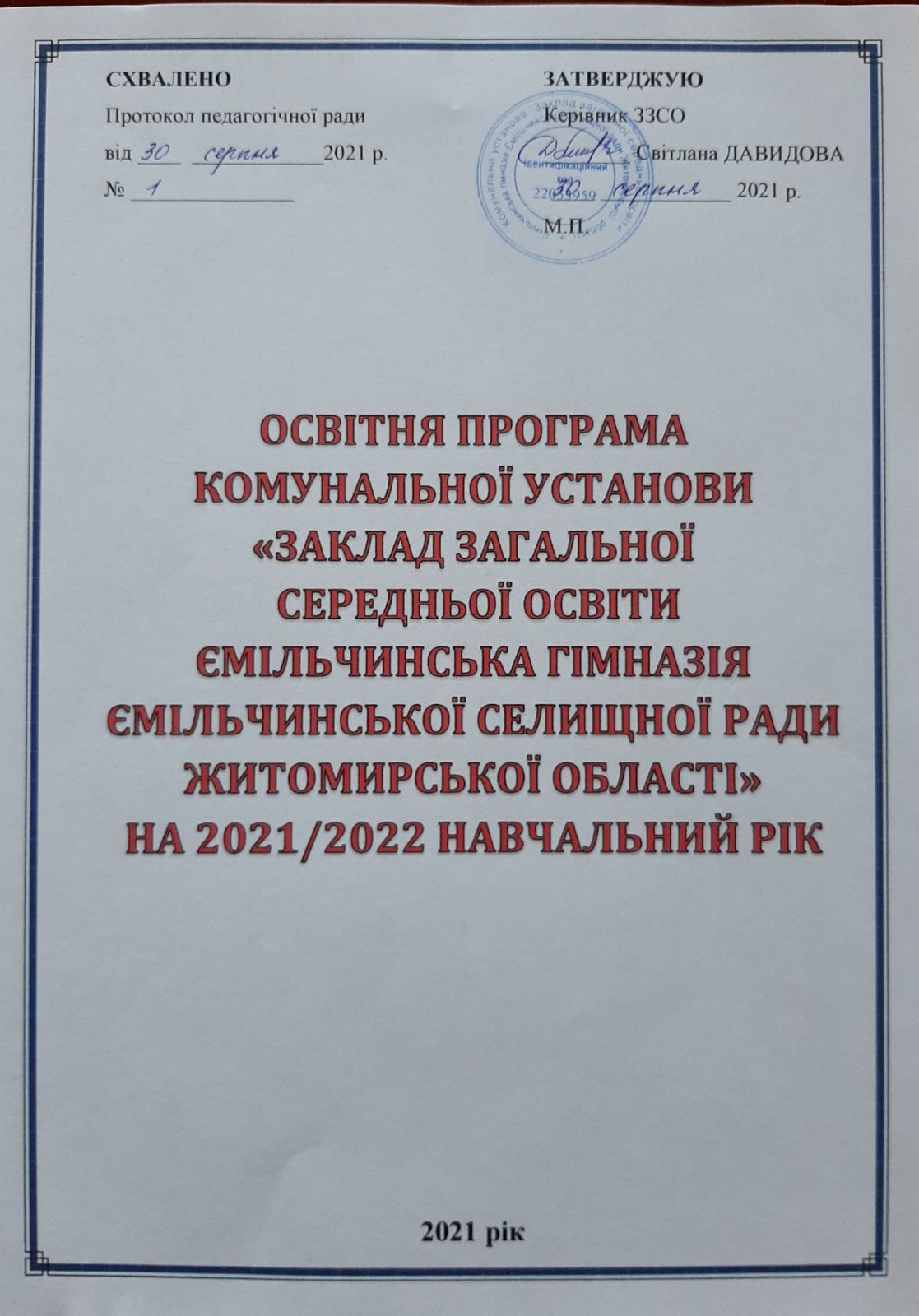 ПОЯСНЮВАЛЬНА ЗАПИСКАдо освітньої програми  Комунальної установи «Заклад загальної середньої освіти Ємільчинська гімназія Ємільчинської селищної ради Житомирської області»Мета програми: всебічний розвиток, виховання і соціалізація особистості, яка здатна до життя в суспільстві та цивілізованої взаємодії з природою, має прагнення до самовдосконалення і навчання впродовж усього життя, готова до свідомого життєвого вибору та самореалізації, відповідальності, трудової діяльності та громадянської активності.Основні завдання програми:реалізація предметного і надпредметного змісту навчання, що забезпечує розвиток здібностей дитини, становлення її як повноцінної, соціально активної, конкурентноздатної особистості, яка володіє такими ключовими компетентностями як:вільне володіння державною мовою; здатність спілкуватися рідною та іноземними мовами; математична компетентність; компетентності у галузі природничих наук, техніки і технологій; інноваційність; екологічна компетентність; інформаційно-комунікаційна компетентність; навчання впродовж життя; громадянські та соціальні компетентності, пов’язані з ідеями демократії, справедливості, рівності, прав людини, добробуту та здорового способу життя, з усвідомленням рівних прав і можливостей; культурна компетентність; підприємливість та фінансова грамотність; забезпечення діяльнісної спрямованості навчання, яке передбачає постійне включення учнів до різних видів педагогічно доцільної активної навчально-пізнавальної діяльності, а також практичну його спрямованість; реалізація в освітньому процесі міжпредметних і внутрішньопредметних зв’язків; впровадження наскрізних ліній, що є засобом інтеграції ключових і загальнопредметних компетентностей, окремих предметів та предметних циклів;зосередження педагогічного колективу на  цілеспрямованості, системності і єдності діяльності  в змісті освіти. Нормативно-правове забезпечення програми:ст. 53 Конституції України;закони України «Про освіту», «Про повну загальну середню освіту»;Статут Комунальної установи «ЗЗСО Ємільчинська гімназія Ємільчинської селищної ради Житомирської області», затверджений рішенням сесії Ємільчинської селищної ради від 14.09.2018 року №538;Концепція Нової української школи (схвалена розпорядженням Кабінету Міністрів України    від 14 грудня 2016 р. № 988-р «Про схвалення Концепції реалізації державної політики у сфері реформування загальної середньої освіти «Нова українська школа» на період до 2029 року»);Державний стандарт початкової освіти, затверджений постановою Кабінету Міністрів України від 21.02.2018 року №87;Державний стандарт базової і повної загальної середньої освіти, затверджений постановою Кабінету Міністрів України від 23.11.2011 року №1392; постанови Кабінету Міністрів України , від 09.08.2017 року № 588 «Про внесення змін до Порядку організації інклюзивного навчання у загальноосвітніх навчальних закладах»;Типова освітня програма розроблена під керівництвом О.Я.Савченко 3 клас, затверджена наказом Міністерством освіти і науки України від 08.10.2019 року №1272 (для 1-2 класів);Типова освітня програма розроблена під керівництвом О.Я.Савченко 3 клас, затверджена наказом Міністерством освіти і науки України від 08.10.2019 року №1273 (для 3-4 класів);Типова освітня програма закладів загальної середньої освіти ІІ ступеня, затверджена наказом Міністерства освіти і науки України від 20.04.2018 року № 405;Типова освітня програма закладів загальної середньої освіти ІІІ ступеня,   затверджена наказом Міністерства освіти і науки України від 20.04.2018 року № 408; лист Міністерства освіти і науки України від  №4.5/2303-21 від 06.08.21 року Методичні рекомендації щодо особливостей організації освітнього процесу у першому (адаптивному) циклі / 5 класах закладів загальної середньої освіти за Державним стандартом базової середньої освіти в умовах реалізації концепції «Нова українська школа»;Стратегія діяльності та розвитку Комунальної установи «ЗЗСО Ємільчинська гімназія Ємільчинської селищної ради Житомирської області» на період 2020-2022 рр., затверджена рішенням педагогічної ради, протокол №9 від 29.05.2020 року;Положення про академічну доброчесність учасників освітнього процесу Комунальної установи «ЗЗСО Ємільчинська гімназія Ємільчинської селищної ради Житомирської області», затверджено рішенням педагогічної ради, протокол №7 від 12.03.2020 року;Положення про внутрішню систему забезпечення якості освіти в Комунальної установи «ЗЗСО Ємільчинська гімназія Ємільчинської селищної ради Житомирської області», затверджено рішенням педагогічної ради, протокол №7 від 12.03.2020 року;Положення про дистанційну форму навчання в Комунальній установі «ЗЗСО Ємільчинська гімназія Ємільчинської селищної ради Житомирської області», затверджено рішенням педагогічної ради, протокол №1 від 28.08.2020 року.Термін реалізації програми : 2021-2022 роки Структура програми:1 розділ – початкова освіта,2 розділ – базова середня освіта,3 розділ – профільна середня освіта.Напрямки реалізації.Згідно з  чинним законодавством освітній процес організовується відповідно до рівнів типових освітніх програм трьох ступенів навчання: І ступінь – початкова освіта тривалістю чотири роки; ІІ ступінь – базова середня освіта тривалістю п’ять років; ІІІ ступінь – профільна середня освіта тривалістю три роки.При реалізації освітньої програми забезпечується:логічна послідовність вивчення предметів, що розкривається у відповідних навчальних програмах;рекомендовані форми організації освітнього процесу, основними формами якого є різні типи уроку: формування компетентностей; розвитку компетентностей; перевірки та/або оцінювання досягнення компетентностей; корекції основних компетентностей; комбінований урок. Також - екскурсії, віртуальні подорожі, уроки-семінари, конференції, форуми, квести, інтерактивні уроки (уроки-«суди», урок-дискусійна група, інтегровані уроки, проблемний урок, відео-уроки, прес-конференції, ділові ігри тощо;  використання в освітньому процесі сучасних інноваційних технологій, систем (методик) навчання, STEM-технологій;профільне спрямування навчання в старшій школі;робота з обдарованими дітьми;навчання дітей з особливими освітніми потребами.2. Здійснити навчально-методичне забезпечення освітнього процесу,  зокрема, підручниками та навчальними посібниками, схваленими Міністерством освіти і науки України.3. Спрямувати освітній процес на задоволення потреб учнів у виборі програм навчання. 4. Продовжити запровадження в освітній процес гімназії сучасні технології навчання, зокрема: проєктні, інформаційно-комунікаційні, критичного мислення, інтерактивні технології, рейтингового оцінювання, окремі освітні тренди.5. Враховуючи особливості організації освітнього процесу та індивідуальні освітні потреби учнів, рівень навчально-методичного та кадрового забезпечення сформувати варіативну складову навчального плану, спрямувати її на підсилення предметів інваріантної складової. Запровадити факультативи, курси за вибором, що розвивають індивідуальну орієнтованість особистості та формують її всебічний розвиток. 6. Реалізувати навчання за наскрізними лініями через: організацію розвивального освітнього середовища, роботу в проєктах, позакласну навчальну роботу та роботу гуртків. 7. Забезпечити профільне навчання старшої школи.8. Створити умови для навчання дітей з особливими освітніми потребами.6. Контроль і корекція.організувати проведення в гімназії моніторингу як інструменту системи внутрішнього забезпечення якості освіти.7. Принципи реалізації освітньої програми:забезпечення якості освіти та якості освітньої діяльності;забезпечення рівного доступу до освіти без дискримінації за будь-якими ознаками;розвиток інклюзивного освітнього середовища;цілісність і наступність системи освіти; науковий характер освіти;прозорість і публічність прийняття та виконання управлінських рішень;інтеграція з ринком праці;нерозривний зв’язок із світовою та національною історією, культурою, національними традиціями;гуманізм і демократизм; єдність навчання, виховання та розвитку;виховання патріотизму, поваги до культурних цінностей українського народу, його історико-культурного надбання і традицій;формування усвідомленої потреби в дотриманні  Конституції та законів України, нетерпимості до їх порушення;формування поваги до прав і свобод людини, нетерпимості до приниження її честі та гідності, фізичного або психічного насильства, а також до дискримінації за будь-якими ознаками;формування громадянської культури та культури демократії;формування культури здорового способу життя, екологічної культури і дбайливого ставлення до довкілля.І РОЗДІЛПОЧАТКОВА ОСВІТА1. Загальний обсяг навчального навантаження та орієнтовна тривалість і можливі взаємозв’язки освітніх галузей, предметів, дисциплінПочаткова освіта – це перший рівень повної загальної середньої освіти. Мета початкової освіти - всебічний розвиток дитини, її талантів, здібностей, компетентностей та наскрізних умінь відповідно до вікових та індивідуальних психофізіологічних особливостей і потреб, формування цінностей та розвиток самостійності, творчості, допитливості, що забезпечують її готовність до життя суспільстві, продовження навчання в основній школі.Загальний обсяг навчального навантаження для учнів 1 класу визначено 805 годин/навчальний рік.Відповідно до робочого навчального плану для початкової школи: здійснено розподіл  навчального навантаження на тиждень;встановлено погодинне співвідношення між окремими предметами за роками навчання; визначено гранично допустиме тижневе навантаження учнів, що забезпечує реалізацію освітніх галузей Базового навчального плану Державного стандарту, затвердженого постановою Кабінету Міністрів України від 21 лютого 2018 р. № 87,  через окремі предмети. У 1-4-х класах інтегровано вивчаються предмети  «Мистецтво» та «Я досліджую світ». Навчальні досягнення здобувачів освіти в 1-3 класах підлягають вербальному, формувальному оцінюванню, а у 4 класах – формувальному та підсумковому (бальному) оцінюванню.На розширення спектра пізнання дитини спрямована варіативна складова навчального плану, зокрема, введено індивідуальні консультації та групові заняття з навчальних предметів «Навчання грамоти», «Українська мова».Загальнорічна кількість навчальних годин у 1-х класах – 805 годин, у 2-х – 875 годин .Відповідно до наказів МОН України від 08.10.2019 №1273 визначено загальний обсяг навчального навантаження для учнів 3-4-х класів 910 годин/навчальний рік, На підставі даного наказу навчання в 3-4 класах у гімназії здійснюється за таким навчальним планом:Робочий навчальний план початкової школи для 3-4-х класів
з українською мовою навчання на 2021/2022 навчальний рікВідповідно до чинних нормативів (наказ Міністерства освіти і науки України від 20.02.2002 р. № 128) здійснюється поділ класів на групи при вивченні інформатики. У 2-А класі згідно вимог законодавства організовується інклюзивне навчання однієї дитини.Навчальний час, передбачений на варіативну складову у 3-4 класах, використано на курс за вибором «Польська мова».Зорієнтовано роботу вчителів на забезпечення інтеграції змісту предметів: "Фізична культура" та "Основи здоров'я" у зміст всіх предметів інваріантної та варіативної складових навчального плану. Години, передбачені для фізичної культури, не враховуються під час визначення гранично допустимого навчального навантаження учнів, але обов'язково фінансуються.Логічна послідовність вивчення предметів розкривається у відповідних навчальних програмах.Відповідно до чинного законодавства при визначенні гранично допустимого навантаження учнів ураховані санітарно-гігієнічні норми та нормативна тривалість уроків у 3-4 класах – 40 хвилин.2. Очікувані результати навчання  та компетентностей учнівОсвітня програма спрямована на реалізацію мети та завдань освітньої галузі, визначених у Державному стандарті початкової загальної освіти, що забезпечує формування у молодших школярів ключових компетентностей, які позначаються через уміння вчитися, здатність логічно міркувати, уміння критично мислити, готовність розв’язувати проблеми із застосовуванням досвіду практичної діяльності для вирішення повсякденних задач, уміння працювати в команді тощо. Крім того, навчання  в 1-4 класах сприятиме виробленню в учнів передумов самостійного пошуку й аналізу інформації,  фінансової грамотності та підприємницьких навичок.Такі ключові компетентності, як уміння вчитися, ініціативність і підприємливість, екологічна грамотність і здоровий спосіб життя, соціальна та громадянська компетентності можуть формуватися відразу засобами усіх предметів. Виокремлення в навчальних програмах таких наскрізних ліній ключових компетентностей як «Екологічна безпека й сталий розвиток», «Громадянська відповідальність», «Здоров’я і безпека», «Підприємливість і фінансова грамотність» спрямоване на формування в учнів здатності застосовувати знання й уміння у реальних життєвих ситуаціях.Необхідною умовою формування компетентностей є діяльнісна спрямованість навчання, яка передбачає постійне включення учнів до різних видів педагогічно доцільної активної навчально-пізнавальної діяльності, а також практична його спрямованість. Формуванню ключових компетентностей сприяє встановлення та реалізація в освітньому процесі міжпредметних і внутрішньопредметних зв’язків, а саме: змістово-інформаційних, операційно-діяльнісних і організаційно-методичних. Їх використання посилює пізнавальний інтерес учнів до навчання і підвищує рівень їхньої загальної культури, створює умови для систематизації навчального матеріалу і формування наукового світогляду. Учні набувають досвіду застосування знань на практиці та перенесення їх в нові ситуації. 3. Форми організації освітнього процесуВідповідно до Типової освітньої програми  закладів загальної середньої освіти І ступеня  педагогічний колектив запроваджує такі форми організації освітнього процесу:різні типи уроків:формування компетентностей;розвитку компетентностей; перевірки та/або оцінювання досягнення компетентностей; корекції основних компетентностей; комбінований урок;екскурсії,віртуальні подорожі,спектаклі, квести, які вчитель організує у межах уроку або в позаурочний час. 4. Вимоги до осіб, які можуть розпочати навчання за освітньою програмоюУ відповідності  до законів України «Про освіту», «Про повну загальну середню освіту»початкова освіта здобувається, як правило, з шести років. Діти, яким на 1 вересня поточного навчального року виповнилося сім років, повинні розпочинати здобуття початкової освіти цього ж навчального року. Діти, яким на 1 вересня поточного навчального року не виповнилося шести років, можуть розпочинати здобуття початкової освіти цього ж навчального року за бажанням батьків або осіб, які їх замінюють, якщо їм виповниться шість років до 1 грудня поточного року. Особи з особливими освітніми потребами можуть розпочинати здобуття початкової освіти з іншого віку.Внутрішній шкільний  моніторинг дозволить проаналізувати ефективність реалізації освітньої програми. Зокрема, об’єктами, механізмами  та термінами  контролю є :кадрове забезпечення освітньої діяльності (щорічне підвищення кваліфікації педагогічних працівників (форма проходження на вибір учителя) – не менше 150 годин протягом 5 років, атестація – 1 раз на 5 років,  добровільна сертифікація – 1 раз на 3 роки,  участь у різних методичних заходах, конференціях, вебінарах, семінарах, конкурсах, ковчингах, тренінгах, онлайн-курсах, дистанційне навчання – протягом року);навчально-методичне забезпечення освітньої діяльності (наявність документів, визначених нормативно- правовими актами з питань освіти, необхідної кількості підручників та навчально-методичної літератури з усіх навчальних дисциплін для самостійної роботи та дистанційного навчання– 2 рази на рік);матеріально-технічне  забезпечення освітньої діяльності (відповідність ліцензійним та акредитаційним вимогам: предметні кабінети, класні кімнати,  спортзал, бібліотека,  їдальня, буфет,  наявність інтернету – 2 рази на рік);якість проведення навчальних занять (вивчення системи роботи педагогічних працівників – 1 раз на 5 років, тематичний контроль знань, класно-узагальнюючий контроль – за потребою);моніторинг досягнення учнями результатів навчання (компетентностей) (вивчення рівня навчальних досягнень з предмета – 1 раз на 5 років, циклу предметів – за потребою, освітньої галузі – 1 раз на 5 років,  різні види оцінювання, що відповідають «Загальним критеріям оцінювання навчальних досягнень учнів у системі загальної середньої освіти», які є обовязковою складовою навчальної програми з предмета - на кожному уроці), тематичне – в кінці кожної теми, семестрове – в кінці кожного семестру, річне – в кінці року, державна підсумкова атестація – в кінці навчального року, зовнішнє незалежне оцінювання – в кінці навчального року, результати участі у предметних та  творчих  конкурсах різного рівня – протягом навчального року, участь у спортивних змаганнях – протягом навчального року, інтелектуальних випробовуваннях – протягом навчального року);моніторинг оцінювання ступеня задоволення здобувачів освіти (соціологічні (анонімні) опитування учнів і випускників – 1 раз на рік);продовження навчання (аналіз вступу у ВНЗ України та за її межами -  1 раз на рік).КАДРОВЕ ЗАБЕЗПЕЧЕННЯ ОСВІТНЬОЇ ДІЯЛЬНОСТІ В 1-4-х КЛАСАХІНФОРМАЦІЯ ПРО ЯКІСНИЙ СКЛАД ПЕДАГОГІЧНИХ ПРАЦІВНИКІВНАВЧАЛЬНО-МЕТОДИЧНЕ ЗАБЕЗПЕЧЕННЯ ОСВІТНЬОЇ ДІЯЛЬНОСТІ    Педагогічні працівники гімназії  самостійно обирають програми, підручники, навчальні посібники, що мають гриф Міністерства освіти і науки України, а також науково-методичну літературу, дидактичні матеріали, форми, методи, засоби навчальної роботи, що мають забезпечувати виконання статутних завдань та здобуття освіти на рівні державних стандартів.ЗАБЕЗПЕЧЕННЯ НАВЧАЛЬНИМИ ПІДРУЧНИКАМИ ТА ПОСІБНИКАМИ, РЕКОМЕНДОВАНИМИ МОН УКРАЇНИУчні гімназії 1-4 класів 100% забезпечені підручниками, рекомендованими МОН України.5. Матеріально-технічне забезпечення освітньої діяльностіЯкість проведення навчальних занять оцінюється рівнем сформованості ключових компетентностей учнів, діяльносним підходом до  проведення занять, результатами навчальної роботи.Очікувані результати навчання учнів подані в рамках навчальних програм; пропонований зміст навчальних програм, які мають гриф «затверджено Міністерством освіти і науки України» і розміщені на офіційному веб-сайті МОН України.ІІ РОЗДІЛБАЗОВА СЕРЕДНЯ ОСВІТА(Впровадження Державного стандарту базової та повної загальної середньої освіти, затвердженого постановою Кабінету Міністрів України від 23 листопада 2011 року № 1392).1.Загальний обсяг навчального навантаження та орієнтовна тривалість і можливі взаємозв’язки освітніх галузей, предметів, дисциплін.Структура робочого навчального плану для 5-9-х класів гімназії дозволяє не лише підготувати учнів до навчання на наступному ступені школи, а й формувати навички самостійної навчальної діяльності, стимулювати інтерес до знань, розвивати й розширювати загальну культуру учня. Це надає можливість для пошуку й розвитку здібностей кожної дитини, а згодом точніше обґрунтувати вибір на ІІІ ступені навчання та вид творчої діяльності.Гранична наповнюваність 5-9 класів та тривалість уроків встановлена відповідно до Закону України "Про загальну середню освіту" .Поділ класів на групи при вивченні української та англійської мов, трудового навчання, інформатики здійснюється відповідно до наказу Міністерства освіти і науки України від 20.02.2002 № 128 «Про затвердження Нормативів наповнюваності груп дошкільних навчальних закладів (ясел-садків) компенсуючого типу, класів спеціальних загальноосвітніх шкіл (шкіл-інтернатів), груп подовженого дня і виховних груп загальноосвітніх навчальних закладів усіх типів та Порядку поділу класів на групи при вивченні окремих предметів у загальноосвітніх навчальних закладах», зареєстрованого в Міністерстві юстиції України від 06.03.2002 № 229/6517 (зі змінами).Відповідно до мети та загальних цілей, окреслених у Державному стандарті, визначено завдання, які має реалізувати вчитель у рамках кожної освітньої галузі.2. Очікувані результати навчання учнів подані в рамках навчальних програм для учнів закладів загальної середньої освіти ІІ ступеня (затверджені наказами МОН України (затверджені наказами МОН від 07.06.2017 № 804 та від 23.10.2017 № 1407).Перелік навчальних програм для учнів закладів загальної середньої освіти ІІ ступеня Результати навчання повинні зробити внесок у формування ключових компетентностей учнів:Педагогічний колектив гімназії зосереджує значну увагу на організацію навчання через наскрізні лінії, які є засобом інтеграції ключових і загальнопредметних компетентностей, окремих предметів та предметних циклів, а також соціально значимими надпредметними темами, які допомагають формуванню в учнів уявлень про суспільство в цілому, розвивають здатність застосовувати отримані знання у різних ситуаціях:     Реалізація навчання за наскрізними лініями:Щоб кожна дитина з особливими освітніми потребами мала змогу навчатися у колективі однолітків та не була відірвана від реального життя суспільства на особливому контролі в дирекції гімназії перебуватиме питання організації згідно вимог чинного законодавства  інклюзивного навчання у 9-Б та 10-Б класах. 3. Рекомендовані форми організації освітнього процесу та інструменти внутрішнього забезпечення якості освітиОсновними формами організації освітнього процесу вважати різні типи уроку:формування компетентностей;розвитку компетентностей;перевірки та/або оцінювання досягнення компетентностей; корекції основних компетентностей; комбінований урок.Також формами організації освітнього процесу є екскурсії, віртуальні подорожі, уроки-семінари, конференції, форуми, спектаклі, брифінги, квести, інтерактивні уроки (уроки-«суди», урок-дискусійна група, уроки з навчанням одних учнів іншими), інтегровані уроки, проблемний урок, відео-уроки, прес-конференції, ділові ігри тощо. Форми організації освітнього процесу уточнюються та розширюються у змісті окремих предметів за умови виконання державних вимог Державного стандарту та окремих предметів протягом навчального року.Вибір форм і методів навчання вчитель визначає самостійно, враховуючи конкретні умови роботи, забезпечуючи водночас досягнення конкретних очікуваних результатів, зазначених у навчальних програмах окремих предметів.З метою засвоєння нового матеріалу та розвитку компетентностей створити умови для проведення  навчально-практичних  занять з різних предметів як функції перевірки та оцінювання досягнення компетентностейучнів. Спрямувати  роботу вчителів на проведення занять в малих групах, бригадах і ланках (у тому числі роботу учнів у парах змінного складу) за умови, що окремі учні виконують роботу бригадирів, консультантів, тобто тих, хто навчає малу групу. 	КАДРОВЕ ЗАБЕЗПЕЧЕННЯ ОСВІТНЬОЇ ДІЯЛЬНОСТІ В 5-9-х КЛАСАХІНФОРМАЦІЯ ПРО ЯКІСНИЙ СКЛАД ПЕДАГОГІЧНИХ ПРАЦІВНИКІВНАВЧАЛЬНО-МЕТОДИЧНЕ ЗАБЕЗПЕЧЕННЯ ОСВІТНЬОЇ ДІЯЛЬНОСТІ    Відповідно до робочого навчального плану педагогічні працівники гімназії  самостійно добирають програми, підручники, навчальні посібники, що мають гриф Міністерства освіти і науки України, а також науково-методичну літературу, дидактичні матеріали, форми, методи, засоби навчальної роботи, що мають забезпечувати виконання статутних завдань та здобуття освіти на рівні державних стандартів.ЗАБЕЗПЕЧЕННЯ НАВЧАЛЬНИМИ ПІДРУЧНИКАМИ ТА ПОСІБНИКАМИ, РЕКОМЕНДОВАНИМИ МОН УКРАЇНИУчні гімназії 5-9 класів 100% забезпечені підручниками, рекомендованими МОН України.5. Вимоги до осіб, які можуть розпочинати здобуття профільної середньої освіти	Базова середня освіта здобувається, як правило, після здобуття початкової освіти. Діти, які здобули початкову освіту на 1 вересня поточного навчального року повинні розпочинати здобуття базової середньої освіти цього ж навчального року.Особи з особливими освітніми потребами можуть розпочинати здобуття базової середньої освіти за інших умов.ІІІ РОЗДІЛПРОФІЛЬНА СЕРЕДНЯ ОСВІТАДля реалізації розвитку природних задатків здобувачів освіти, а також принципів неперервності, послідовності й систематичності навчання було обрано поєднання вже існуючої в гімназії диференціації навчання. Практично це здійснюється у профільних класах, при створенні яких використано сучасну тенденцію щодо інтеграції наук, яка об’єктивно обумовлена глобальним характером діяльності людини. Розроблені плани дають змогу, в залежності від потреб учнів сформувати старші класи за такими напрямами і вивченням профільних предметів:природничо-математичний  напрям – 11-А  клас;філологічний напрям –11-Б класи.Профільними предметами у 10-х класах обрано:«Біологія і екологія », «Фізика і астрономія» - 10-А клас;«Українська мова», «Українська література», «Історія України» - 10-Б клас. Введення даних профілів обґрунтовано належною матеріально-технічною базою, володінням педагогами інноваційними технологіями навчання, програмно-методичним забезпеченням, мотивацією учнів.1.Загальний обсяг навчального навантаження та орієнтовна тривалість і можливі взаємозв’язки окремих предметів, факультативів, курсів за вибором тощо, зокрема їх інтеграції, а також логічної послідовності їх вивчення.2.Очікувані результати навчання учнівВідповідно до мети та загальних цілей, окреслених у Державному стандарті, визначено завдання, які має реалізувати вчитель у рамках кожної освітньої галузі.Очікувані результати навчання учнів подані в рамках навчальних програм для учнів закладів загальної середньої освіти ІІІ ступеня затверджені наказами МОН України від 23.10.2017 №1407 та від 24.11.2017 №1539 (таблиця 4 наказу Міністерства освіти і науки України від 20.04.2018 № 408). Результати навчання повинні зробити внесок у формування ключових компетентностей учнів.Закладом освіти приділено велику увагу навчанню через наскрізні лінії, які є засобом інтеграції ключових і загальнопредметнихкомпетентностей, окремих предметів та предметних циклів, а також соціально значимими надпредметними темами, які допомагають формуванню в учнів уявлень про суспільство в цілому, розвивають здатність застосовувати отримані знання у різних ситуаціях:      Реалізація навчання за наскрізними лініями:3.Рекомендовані форми організації освітньогопроцесу та інструменти внутрішнього забезпечення якості освітиТипи уроку:формування компетентностей;розвитку компетентностей;перевірки та/або оцінювання досягнення компетентностей; корекції основних компетентностей; комбінований урок.Також формами організації освітнього процесу вважати екскурсії, віртуальні подорожі, уроки-семінари, конференції, форуми, спектаклі, брифінги, квести, інтерактивні уроки (уроки-«суди», урок-дискусійна група, уроки з навчанням одних учнів іншими), інтегровані уроки, проблемний урок, відео-уроки, прес-конференції, ділові ігри тощо. Програма шкільного моніторингу внутрішнього забезпечення якості освіти включає такі компоненти:КАДРОВЕ ЗАБЕЗПЕЧЕННЯ ОСВІТНЬОЇ ДІЯЛЬНОСТІ В 10-11-х КЛАСАХІНФОРМАЦІЯ ПРО ЯКІСНИЙ СКЛАД ПЕДАГОГІЧНИХ ПРАЦІВНИКІВНАВЧАЛЬНО-МЕТОДИЧНЕ ЗАБЕЗПЕЧЕННЯ ОСВІТНЬОЇ ДІЯЛЬНОСТІ    Відповідно до робочого навчального плану педагогічні працівники гімназії  самостійно добирають програми, підручники, навчальні посібники, що мають гриф Міністерства освіти і науки України, а також науково-методичну літературу, дидактичні матеріали, форми, методи, засоби навчальної роботи, що мають забезпечувати виконання статутних завдань та здобуття освіти на рівні державних стандартів.У навчальному закладі створені та функціонують: предметні методичні об’єднання, творчі групи,  психологічна та соціальна служби.            Ефективному управлінню якості освітньої діяльності в гімназії сприяють система ІСУО та програма КУРС Школа.ЗАБЕЗПЕЧЕННЯ НАВЧАЛЬНИМИ ПІДРУЧНИКАМИ ТА ПОСІБНИКАМИ, РЕКОМЕНДОВАНИМИ МОН УКРАЇНИУчні гімназії 11-х класів 100% забезпечені підручниками, рекомендованими МОН України.5. Вимоги до осіб, які можуть розпочинати здобуття профільної середньої освіти.Профільна середня освіта здобувається, як правило, після здобуття базової середньої освіти. Діти, які здобули базову середню освіту та успішно склали державну підсумкову атестацію на 1 вересня поточного навчального року повинні розпочинати здобуття профільної середньої освіти цього ж навчального року.Особи з особливими освітніми потребами можуть розпочинати здобуття профільної середньої освіти за інших умов.Випускник гімназії – це всебічно розвинена особистість, патріот з активною позицією, який діє згідно з морально-етичними принципами і здатний приймати відповідальні рішення, поважає гідність і права людини, здатний змінювати навколишній світ, конкурувати на ринку праці, учитися впродовж життя.Робочий навчальний план початкової школи для 1-2-х класів
з українською мовою навчання на 2021/2022 навчальний рік(Відповідно до Типової освітньої програми, розробленої під керівництвом Савченко О.Я., затвердженої наказом Міністерством освіти і науки України від 08.10.2019 року №1272)Робочий навчальний план початкової школи для 1-2-х класів
з українською мовою навчання на 2021/2022 навчальний рік(Відповідно до Типової освітньої програми, розробленої під керівництвом Савченко О.Я., затвердженої наказом Міністерством освіти і науки України від 08.10.2019 року №1272)Робочий навчальний план початкової школи для 1-2-х класів
з українською мовою навчання на 2021/2022 навчальний рік(Відповідно до Типової освітньої програми, розробленої під керівництвом Савченко О.Я., затвердженої наказом Міністерством освіти і науки України від 08.10.2019 року №1272)Робочий навчальний план початкової школи для 1-2-х класів
з українською мовою навчання на 2021/2022 навчальний рік(Відповідно до Типової освітньої програми, розробленої під керівництвом Савченко О.Я., затвердженої наказом Міністерством освіти і науки України від 08.10.2019 року №1272)Робочий навчальний план початкової школи для 1-2-х класів
з українською мовою навчання на 2021/2022 навчальний рік(Відповідно до Типової освітньої програми, розробленої під керівництвом Савченко О.Я., затвердженої наказом Міністерством освіти і науки України від 08.10.2019 року №1272)Робочий навчальний план початкової школи для 1-2-х класів
з українською мовою навчання на 2021/2022 навчальний рік(Відповідно до Типової освітньої програми, розробленої під керівництвом Савченко О.Я., затвердженої наказом Міністерством освіти і науки України від 08.10.2019 року №1272)Робочий навчальний план початкової школи для 1-2-х класів
з українською мовою навчання на 2021/2022 навчальний рік(Відповідно до Типової освітньої програми, розробленої під керівництвом Савченко О.Я., затвердженої наказом Міністерством освіти і науки України від 08.10.2019 року №1272)Робочий навчальний план початкової школи для 1-2-х класів
з українською мовою навчання на 2021/2022 навчальний рік(Відповідно до Типової освітньої програми, розробленої під керівництвом Савченко О.Я., затвердженої наказом Міністерством освіти і науки України від 08.10.2019 року №1272)Робочий навчальний план початкової школи для 1-2-х класів
з українською мовою навчання на 2021/2022 навчальний рік(Відповідно до Типової освітньої програми, розробленої під керівництвом Савченко О.Я., затвердженої наказом Міністерством освіти і науки України від 08.10.2019 року №1272)Робочий навчальний план початкової школи для 1-2-х класів
з українською мовою навчання на 2021/2022 навчальний рік(Відповідно до Типової освітньої програми, розробленої під керівництвом Савченко О.Я., затвердженої наказом Міністерством освіти і науки України від 08.10.2019 року №1272)Робочий навчальний план початкової школи для 1-2-х класів
з українською мовою навчання на 2021/2022 навчальний рік(Відповідно до Типової освітньої програми, розробленої під керівництвом Савченко О.Я., затвердженої наказом Міністерством освіти і науки України від 08.10.2019 року №1272)Робочий навчальний план початкової школи для 1-2-х класів
з українською мовою навчання на 2021/2022 навчальний рік(Відповідно до Типової освітньої програми, розробленої під керівництвом Савченко О.Я., затвердженої наказом Міністерством освіти і науки України від 08.10.2019 року №1272)Робочий навчальний план початкової школи для 1-2-х класів
з українською мовою навчання на 2021/2022 навчальний рік(Відповідно до Типової освітньої програми, розробленої під керівництвом Савченко О.Я., затвердженої наказом Міністерством освіти і науки України від 08.10.2019 року №1272)№ п/п№ п/пНавчальні предметиНавчальні предметиКількість годин на тиждень у класахКількість годин на тиждень у класахКількість годин на тиждень у класахКількість годин на тиждень у класахКількість годин на тиждень у класахКількість годин на тиждень у класахКількість годин на тиждень у класахКількість годин на тиждень у класахКількість годин на тиждень у класахВсьогоВсього№ п/п№ п/пНавчальні предметиНавчальні предмети1-А1-А1-Б1-Б2-А2-А2-Б2-Б2-БВсьогоВсьогоІнваріантна складоваІнваріантна складоваІнваріантна складоваІнваріантна складоваІнваріантна складоваІнваріантна складоваІнваріантна складоваІнваріантна складоваІнваріантна складоваІнваріантна складоваІнваріантна складоваІнваріантна складоваІнваріантна складоваІнваріантна складоваІнваріантна складова11Навчання грамоти.Українська мова. ЧитанняНавчання грамоти.Українська мова. Читання777777777282822Англійська моваАнглійська мова222233333101033МатематикаМатематика444444444161644"Я досліджую світ""Я досліджую світ"333333333121255Дизайн і технологіїДизайн і технології1111111114466ІнформатикаІнформатика111112277МистецтвоМистецтво2222222228888ФізкультураФізкультура3333333331212РазомРазомРазомРазом2222222224242424249292Варіативна складоваВаріативна складоваВаріативна складоваВаріативна складоваВаріативна складоваВаріативна складоваВаріативна складоваВаріативна складоваВаріативна складоваВаріативна складоваВаріативна складоваВаріативна складоваВаріативна складоваВаріативна складоваВаріативна складоваРеальне навантаження на учняРеальне навантаження на учняРеальне навантаження на учняРеальне навантаження на учня1919191921212121218080Гранично допустиме тижневе навчальне навантаження на учняГранично допустиме тижневе навчальне навантаження на учняГранично допустиме тижневе навчальне навантаження на учняГранично допустиме тижневе навчальне навантаження на учня2020202022222222228484Індивідуальні консультації та групові заняттяІндивідуальні консультації та групові заняттяІндивідуальні консультації та групові заняттяІндивідуальні консультації та групові заняттяІндивідуальні консультації та групові заняттяІндивідуальні консультації та групові заняттяІндивідуальні консультації та групові заняттяІндивідуальні консультації та групові заняттяІндивідуальні консультації та групові заняттяІндивідуальні консультації та групові заняттяІндивідуальні консультації та групові заняттяІндивідуальні консультації та групові заняттяІндивідуальні консультації та групові заняттяІндивідуальні консультації та групові заняттяІндивідуальні консультації та групові заняття11Навчання грамотиНавчання грамоти11112222Українська мова.Українська мова.1111122Додаткові години на вивчення предметів інваріантної складової, курсів за вибором, проведення індивідуальних консультацій та групових занятьДодаткові години на вивчення предметів інваріантної складової, курсів за вибором, проведення індивідуальних консультацій та групових занятьДодаткові години на вивчення предметів інваріантної складової, курсів за вибором, проведення індивідуальних консультацій та групових занятьДодаткові години на вивчення предметів інваріантної складової, курсів за вибором, проведення індивідуальних консультацій та групових занять11111111144Всього годинВсього годинВсього годинВсього годин2323232325252525259696№ п/пНавчальні предметиКількість годин на тиждень у класахКількість годин на тиждень у класахКількість годин на тиждень у класахКількість годин на тиждень у класахВсього№ п/пНавчальні предмети3-А3-Б4-А4-БВсьогоІнваріантна складоваІнваріантна складоваІнваріантна складоваІнваріантна складоваІнваріантна складоваІнваріантна складоваІнваріантна складова1Українська мова7777282Англійська мова3333123Математика5555204"Я досліджую світ"3333125Мистецтво222286Дизайн і технології111147Інформатика111148Фізична культура333312РазомРазом25252525100Варіативна складоваВаріативна складоваВаріативна складоваВаріативна складоваВаріативна складоваВаріативна складоваВаріативна складова1Польська мова11114Реальне навантаження на учняРеальне навантаження на учня2323232392Гранично допустиме тижневе навчальне навантаження на учняГранично допустиме тижневе навчальне навантаження на учня2323232392Додаткові години на вивчення предметів інваріантної складової, курсів за вибором, проведення індивідуальних консультацій та групових занятьДодаткові години на вивчення предметів інваріантної складової, курсів за вибором, проведення індивідуальних консультацій та групових занять11114Всього годинВсього годин26262626104Педагогічні працівники*Необхідно(осіб)Фактично(осіб)Відсоток від необхідного1234Усього педагогічних працівників2323100%з них:Мають відповідну освіту2323100%працюють у навчальномуз акладі за сумісництвом--Всього педпрацівників МетодистСтарший вчительСпеціаліст вищої категоріїСпеціаліст 1-ї категоріїСпеціаліст 2-ї категоріїСпеціаліст 23099932К-ть клас-них кімнатК-ть навчаль-них кабіне-тів у гімназіїКомп'ютерних класівОбладнено робочих місць з комп'ютеромПідключено комп'ютерів до інтернетуІнтерак-тивних комп-лексівСпорт-залиМайстер-ніБібліотеч-ний фонд(всього примірників)27102223061225195Навчальний план для учнів 5-7 класів містить зміст і структуру другого рівня освіти, встановлює погодинне співвідношення між окремими предметами за роками навчання, визначає гранично допустиме тижневе навантаження учнів. Варіативна складова цих планів використана на:запровадження курсів за вибором («Етика» - 6-і клас, «Історія рідного краю» - 7-і класи), факультативів з польської (5-8 класи) та російської мови (9-і класи), що розширюють обрану закладом освіти спеціалізацію;індивідуальні заняття та консультації з української та англійської мови, математики.Робочий навчальний план для 5-6-х класів 
з українською мовою навчання на 2021-2022 навчальний рік(Згідно таблиці 1 до Типової освітньої програми, затвердженої наказом Міністерства освіти і науки України від 20.04.2018 №405 "Про затвердження типової освітньої програми закладів загальної середньої освіти ІІ ступеня")Навчальний план для учнів 5-7 класів містить зміст і структуру другого рівня освіти, встановлює погодинне співвідношення між окремими предметами за роками навчання, визначає гранично допустиме тижневе навантаження учнів. Варіативна складова цих планів використана на:запровадження курсів за вибором («Етика» - 6-і клас, «Історія рідного краю» - 7-і класи), факультативів з польської (5-8 класи) та російської мови (9-і класи), що розширюють обрану закладом освіти спеціалізацію;індивідуальні заняття та консультації з української та англійської мови, математики.Робочий навчальний план для 5-6-х класів 
з українською мовою навчання на 2021-2022 навчальний рік(Згідно таблиці 1 до Типової освітньої програми, затвердженої наказом Міністерства освіти і науки України від 20.04.2018 №405 "Про затвердження типової освітньої програми закладів загальної середньої освіти ІІ ступеня")Навчальний план для учнів 5-7 класів містить зміст і структуру другого рівня освіти, встановлює погодинне співвідношення між окремими предметами за роками навчання, визначає гранично допустиме тижневе навантаження учнів. Варіативна складова цих планів використана на:запровадження курсів за вибором («Етика» - 6-і клас, «Історія рідного краю» - 7-і класи), факультативів з польської (5-8 класи) та російської мови (9-і класи), що розширюють обрану закладом освіти спеціалізацію;індивідуальні заняття та консультації з української та англійської мови, математики.Робочий навчальний план для 5-6-х класів 
з українською мовою навчання на 2021-2022 навчальний рік(Згідно таблиці 1 до Типової освітньої програми, затвердженої наказом Міністерства освіти і науки України від 20.04.2018 №405 "Про затвердження типової освітньої програми закладів загальної середньої освіти ІІ ступеня")Навчальний план для учнів 5-7 класів містить зміст і структуру другого рівня освіти, встановлює погодинне співвідношення між окремими предметами за роками навчання, визначає гранично допустиме тижневе навантаження учнів. Варіативна складова цих планів використана на:запровадження курсів за вибором («Етика» - 6-і клас, «Історія рідного краю» - 7-і класи), факультативів з польської (5-8 класи) та російської мови (9-і класи), що розширюють обрану закладом освіти спеціалізацію;індивідуальні заняття та консультації з української та англійської мови, математики.Робочий навчальний план для 5-6-х класів 
з українською мовою навчання на 2021-2022 навчальний рік(Згідно таблиці 1 до Типової освітньої програми, затвердженої наказом Міністерства освіти і науки України від 20.04.2018 №405 "Про затвердження типової освітньої програми закладів загальної середньої освіти ІІ ступеня")Навчальний план для учнів 5-7 класів містить зміст і структуру другого рівня освіти, встановлює погодинне співвідношення між окремими предметами за роками навчання, визначає гранично допустиме тижневе навантаження учнів. Варіативна складова цих планів використана на:запровадження курсів за вибором («Етика» - 6-і клас, «Історія рідного краю» - 7-і класи), факультативів з польської (5-8 класи) та російської мови (9-і класи), що розширюють обрану закладом освіти спеціалізацію;індивідуальні заняття та консультації з української та англійської мови, математики.Робочий навчальний план для 5-6-х класів 
з українською мовою навчання на 2021-2022 навчальний рік(Згідно таблиці 1 до Типової освітньої програми, затвердженої наказом Міністерства освіти і науки України від 20.04.2018 №405 "Про затвердження типової освітньої програми закладів загальної середньої освіти ІІ ступеня")Навчальний план для учнів 5-7 класів містить зміст і структуру другого рівня освіти, встановлює погодинне співвідношення між окремими предметами за роками навчання, визначає гранично допустиме тижневе навантаження учнів. Варіативна складова цих планів використана на:запровадження курсів за вибором («Етика» - 6-і клас, «Історія рідного краю» - 7-і класи), факультативів з польської (5-8 класи) та російської мови (9-і класи), що розширюють обрану закладом освіти спеціалізацію;індивідуальні заняття та консультації з української та англійської мови, математики.Робочий навчальний план для 5-6-х класів 
з українською мовою навчання на 2021-2022 навчальний рік(Згідно таблиці 1 до Типової освітньої програми, затвердженої наказом Міністерства освіти і науки України від 20.04.2018 №405 "Про затвердження типової освітньої програми закладів загальної середньої освіти ІІ ступеня")Навчальний план для учнів 5-7 класів містить зміст і структуру другого рівня освіти, встановлює погодинне співвідношення між окремими предметами за роками навчання, визначає гранично допустиме тижневе навантаження учнів. Варіативна складова цих планів використана на:запровадження курсів за вибором («Етика» - 6-і клас, «Історія рідного краю» - 7-і класи), факультативів з польської (5-8 класи) та російської мови (9-і класи), що розширюють обрану закладом освіти спеціалізацію;індивідуальні заняття та консультації з української та англійської мови, математики.Робочий навчальний план для 5-6-х класів 
з українською мовою навчання на 2021-2022 навчальний рік(Згідно таблиці 1 до Типової освітньої програми, затвердженої наказом Міністерства освіти і науки України від 20.04.2018 №405 "Про затвердження типової освітньої програми закладів загальної середньої освіти ІІ ступеня")Навчальний план для учнів 5-7 класів містить зміст і структуру другого рівня освіти, встановлює погодинне співвідношення між окремими предметами за роками навчання, визначає гранично допустиме тижневе навантаження учнів. Варіативна складова цих планів використана на:запровадження курсів за вибором («Етика» - 6-і клас, «Історія рідного краю» - 7-і класи), факультативів з польської (5-8 класи) та російської мови (9-і класи), що розширюють обрану закладом освіти спеціалізацію;індивідуальні заняття та консультації з української та англійської мови, математики.Робочий навчальний план для 5-6-х класів 
з українською мовою навчання на 2021-2022 навчальний рік(Згідно таблиці 1 до Типової освітньої програми, затвердженої наказом Міністерства освіти і науки України від 20.04.2018 №405 "Про затвердження типової освітньої програми закладів загальної середньої освіти ІІ ступеня")Навчальний план для учнів 5-7 класів містить зміст і структуру другого рівня освіти, встановлює погодинне співвідношення між окремими предметами за роками навчання, визначає гранично допустиме тижневе навантаження учнів. Варіативна складова цих планів використана на:запровадження курсів за вибором («Етика» - 6-і клас, «Історія рідного краю» - 7-і класи), факультативів з польської (5-8 класи) та російської мови (9-і класи), що розширюють обрану закладом освіти спеціалізацію;індивідуальні заняття та консультації з української та англійської мови, математики.Робочий навчальний план для 5-6-х класів 
з українською мовою навчання на 2021-2022 навчальний рік(Згідно таблиці 1 до Типової освітньої програми, затвердженої наказом Міністерства освіти і науки України від 20.04.2018 №405 "Про затвердження типової освітньої програми закладів загальної середньої освіти ІІ ступеня")Навчальний план для учнів 5-7 класів містить зміст і структуру другого рівня освіти, встановлює погодинне співвідношення між окремими предметами за роками навчання, визначає гранично допустиме тижневе навантаження учнів. Варіативна складова цих планів використана на:запровадження курсів за вибором («Етика» - 6-і клас, «Історія рідного краю» - 7-і класи), факультативів з польської (5-8 класи) та російської мови (9-і класи), що розширюють обрану закладом освіти спеціалізацію;індивідуальні заняття та консультації з української та англійської мови, математики.Робочий навчальний план для 5-6-х класів 
з українською мовою навчання на 2021-2022 навчальний рік(Згідно таблиці 1 до Типової освітньої програми, затвердженої наказом Міністерства освіти і науки України від 20.04.2018 №405 "Про затвердження типової освітньої програми закладів загальної середньої освіти ІІ ступеня")Навчальний план для учнів 5-7 класів містить зміст і структуру другого рівня освіти, встановлює погодинне співвідношення між окремими предметами за роками навчання, визначає гранично допустиме тижневе навантаження учнів. Варіативна складова цих планів використана на:запровадження курсів за вибором («Етика» - 6-і клас, «Історія рідного краю» - 7-і класи), факультативів з польської (5-8 класи) та російської мови (9-і класи), що розширюють обрану закладом освіти спеціалізацію;індивідуальні заняття та консультації з української та англійської мови, математики.Робочий навчальний план для 5-6-х класів 
з українською мовою навчання на 2021-2022 навчальний рік(Згідно таблиці 1 до Типової освітньої програми, затвердженої наказом Міністерства освіти і науки України від 20.04.2018 №405 "Про затвердження типової освітньої програми закладів загальної середньої освіти ІІ ступеня")Навчальний план для учнів 5-7 класів містить зміст і структуру другого рівня освіти, встановлює погодинне співвідношення між окремими предметами за роками навчання, визначає гранично допустиме тижневе навантаження учнів. Варіативна складова цих планів використана на:запровадження курсів за вибором («Етика» - 6-і клас, «Історія рідного краю» - 7-і класи), факультативів з польської (5-8 класи) та російської мови (9-і класи), що розширюють обрану закладом освіти спеціалізацію;індивідуальні заняття та консультації з української та англійської мови, математики.Робочий навчальний план для 5-6-х класів 
з українською мовою навчання на 2021-2022 навчальний рік(Згідно таблиці 1 до Типової освітньої програми, затвердженої наказом Міністерства освіти і науки України від 20.04.2018 №405 "Про затвердження типової освітньої програми закладів загальної середньої освіти ІІ ступеня")Навчальний план для учнів 5-7 класів містить зміст і структуру другого рівня освіти, встановлює погодинне співвідношення між окремими предметами за роками навчання, визначає гранично допустиме тижневе навантаження учнів. Варіативна складова цих планів використана на:запровадження курсів за вибором («Етика» - 6-і клас, «Історія рідного краю» - 7-і класи), факультативів з польської (5-8 класи) та російської мови (9-і класи), що розширюють обрану закладом освіти спеціалізацію;індивідуальні заняття та консультації з української та англійської мови, математики.Робочий навчальний план для 5-6-х класів 
з українською мовою навчання на 2021-2022 навчальний рік(Згідно таблиці 1 до Типової освітньої програми, затвердженої наказом Міністерства освіти і науки України від 20.04.2018 №405 "Про затвердження типової освітньої програми закладів загальної середньої освіти ІІ ступеня")Навчальний план для учнів 5-7 класів містить зміст і структуру другого рівня освіти, встановлює погодинне співвідношення між окремими предметами за роками навчання, визначає гранично допустиме тижневе навантаження учнів. Варіативна складова цих планів використана на:запровадження курсів за вибором («Етика» - 6-і клас, «Історія рідного краю» - 7-і класи), факультативів з польської (5-8 класи) та російської мови (9-і класи), що розширюють обрану закладом освіти спеціалізацію;індивідуальні заняття та консультації з української та англійської мови, математики.Робочий навчальний план для 5-6-х класів 
з українською мовою навчання на 2021-2022 навчальний рік(Згідно таблиці 1 до Типової освітньої програми, затвердженої наказом Міністерства освіти і науки України від 20.04.2018 №405 "Про затвердження типової освітньої програми закладів загальної середньої освіти ІІ ступеня")Навчальний план для учнів 5-7 класів містить зміст і структуру другого рівня освіти, встановлює погодинне співвідношення між окремими предметами за роками навчання, визначає гранично допустиме тижневе навантаження учнів. Варіативна складова цих планів використана на:запровадження курсів за вибором («Етика» - 6-і клас, «Історія рідного краю» - 7-і класи), факультативів з польської (5-8 класи) та російської мови (9-і класи), що розширюють обрану закладом освіти спеціалізацію;індивідуальні заняття та консультації з української та англійської мови, математики.Робочий навчальний план для 5-6-х класів 
з українською мовою навчання на 2021-2022 навчальний рік(Згідно таблиці 1 до Типової освітньої програми, затвердженої наказом Міністерства освіти і науки України від 20.04.2018 №405 "Про затвердження типової освітньої програми закладів загальної середньої освіти ІІ ступеня")Навчальний план для учнів 5-7 класів містить зміст і структуру другого рівня освіти, встановлює погодинне співвідношення між окремими предметами за роками навчання, визначає гранично допустиме тижневе навантаження учнів. Варіативна складова цих планів використана на:запровадження курсів за вибором («Етика» - 6-і клас, «Історія рідного краю» - 7-і класи), факультативів з польської (5-8 класи) та російської мови (9-і класи), що розширюють обрану закладом освіти спеціалізацію;індивідуальні заняття та консультації з української та англійської мови, математики.Робочий навчальний план для 5-6-х класів 
з українською мовою навчання на 2021-2022 навчальний рік(Згідно таблиці 1 до Типової освітньої програми, затвердженої наказом Міністерства освіти і науки України від 20.04.2018 №405 "Про затвердження типової освітньої програми закладів загальної середньої освіти ІІ ступеня")Навчальний план для учнів 5-7 класів містить зміст і структуру другого рівня освіти, встановлює погодинне співвідношення між окремими предметами за роками навчання, визначає гранично допустиме тижневе навантаження учнів. Варіативна складова цих планів використана на:запровадження курсів за вибором («Етика» - 6-і клас, «Історія рідного краю» - 7-і класи), факультативів з польської (5-8 класи) та російської мови (9-і класи), що розширюють обрану закладом освіти спеціалізацію;індивідуальні заняття та консультації з української та англійської мови, математики.Робочий навчальний план для 5-6-х класів 
з українською мовою навчання на 2021-2022 навчальний рік(Згідно таблиці 1 до Типової освітньої програми, затвердженої наказом Міністерства освіти і науки України від 20.04.2018 №405 "Про затвердження типової освітньої програми закладів загальної середньої освіти ІІ ступеня")Навчальний план для учнів 5-7 класів містить зміст і структуру другого рівня освіти, встановлює погодинне співвідношення між окремими предметами за роками навчання, визначає гранично допустиме тижневе навантаження учнів. Варіативна складова цих планів використана на:запровадження курсів за вибором («Етика» - 6-і клас, «Історія рідного краю» - 7-і класи), факультативів з польської (5-8 класи) та російської мови (9-і класи), що розширюють обрану закладом освіти спеціалізацію;індивідуальні заняття та консультації з української та англійської мови, математики.Робочий навчальний план для 5-6-х класів 
з українською мовою навчання на 2021-2022 навчальний рік(Згідно таблиці 1 до Типової освітньої програми, затвердженої наказом Міністерства освіти і науки України від 20.04.2018 №405 "Про затвердження типової освітньої програми закладів загальної середньої освіти ІІ ступеня")Навчальний план для учнів 5-7 класів містить зміст і структуру другого рівня освіти, встановлює погодинне співвідношення між окремими предметами за роками навчання, визначає гранично допустиме тижневе навантаження учнів. Варіативна складова цих планів використана на:запровадження курсів за вибором («Етика» - 6-і клас, «Історія рідного краю» - 7-і класи), факультативів з польської (5-8 класи) та російської мови (9-і класи), що розширюють обрану закладом освіти спеціалізацію;індивідуальні заняття та консультації з української та англійської мови, математики.Робочий навчальний план для 5-6-х класів 
з українською мовою навчання на 2021-2022 навчальний рік(Згідно таблиці 1 до Типової освітньої програми, затвердженої наказом Міністерства освіти і науки України від 20.04.2018 №405 "Про затвердження типової освітньої програми закладів загальної середньої освіти ІІ ступеня")Навчальний план для учнів 5-7 класів містить зміст і структуру другого рівня освіти, встановлює погодинне співвідношення між окремими предметами за роками навчання, визначає гранично допустиме тижневе навантаження учнів. Варіативна складова цих планів використана на:запровадження курсів за вибором («Етика» - 6-і клас, «Історія рідного краю» - 7-і класи), факультативів з польської (5-8 класи) та російської мови (9-і класи), що розширюють обрану закладом освіти спеціалізацію;індивідуальні заняття та консультації з української та англійської мови, математики.Робочий навчальний план для 5-6-х класів 
з українською мовою навчання на 2021-2022 навчальний рік(Згідно таблиці 1 до Типової освітньої програми, затвердженої наказом Міністерства освіти і науки України від 20.04.2018 №405 "Про затвердження типової освітньої програми закладів загальної середньої освіти ІІ ступеня")Навчальний план для учнів 5-7 класів містить зміст і структуру другого рівня освіти, встановлює погодинне співвідношення між окремими предметами за роками навчання, визначає гранично допустиме тижневе навантаження учнів. Варіативна складова цих планів використана на:запровадження курсів за вибором («Етика» - 6-і клас, «Історія рідного краю» - 7-і класи), факультативів з польської (5-8 класи) та російської мови (9-і класи), що розширюють обрану закладом освіти спеціалізацію;індивідуальні заняття та консультації з української та англійської мови, математики.Робочий навчальний план для 5-6-х класів 
з українською мовою навчання на 2021-2022 навчальний рік(Згідно таблиці 1 до Типової освітньої програми, затвердженої наказом Міністерства освіти і науки України від 20.04.2018 №405 "Про затвердження типової освітньої програми закладів загальної середньої освіти ІІ ступеня")Навчальний план для учнів 5-7 класів містить зміст і структуру другого рівня освіти, встановлює погодинне співвідношення між окремими предметами за роками навчання, визначає гранично допустиме тижневе навантаження учнів. Варіативна складова цих планів використана на:запровадження курсів за вибором («Етика» - 6-і клас, «Історія рідного краю» - 7-і класи), факультативів з польської (5-8 класи) та російської мови (9-і класи), що розширюють обрану закладом освіти спеціалізацію;індивідуальні заняття та консультації з української та англійської мови, математики.Робочий навчальний план для 5-6-х класів 
з українською мовою навчання на 2021-2022 навчальний рік(Згідно таблиці 1 до Типової освітньої програми, затвердженої наказом Міністерства освіти і науки України від 20.04.2018 №405 "Про затвердження типової освітньої програми закладів загальної середньої освіти ІІ ступеня")Навчальний план для учнів 5-7 класів містить зміст і структуру другого рівня освіти, встановлює погодинне співвідношення між окремими предметами за роками навчання, визначає гранично допустиме тижневе навантаження учнів. Варіативна складова цих планів використана на:запровадження курсів за вибором («Етика» - 6-і клас, «Історія рідного краю» - 7-і класи), факультативів з польської (5-8 класи) та російської мови (9-і класи), що розширюють обрану закладом освіти спеціалізацію;індивідуальні заняття та консультації з української та англійської мови, математики.Робочий навчальний план для 5-6-х класів 
з українською мовою навчання на 2021-2022 навчальний рік(Згідно таблиці 1 до Типової освітньої програми, затвердженої наказом Міністерства освіти і науки України від 20.04.2018 №405 "Про затвердження типової освітньої програми закладів загальної середньої освіти ІІ ступеня")№ п/п№ п/пОсвітні галузіНавчальні предметиНавчальні предметиНавчальні предметиНавчальні предметиКількість годин на тиждень у класахКількість годин на тиждень у класахКількість годин на тиждень у класахКількість годин на тиждень у класахКількість годин на тиждень у класахКількість годин на тиждень у класахКількість годин на тиждень у класахКількість годин на тиждень у класахКількість годин на тиждень у класахКількість годин на тиждень у класах№ п/п№ п/пОсвітні галузіНавчальні предметиНавчальні предметиНавчальні предметиНавчальні предмети5-А5-А5-Б5-Б5-Б6-А6-А6-А6-А6-Б6-Б6-БВсьогоВсьогоВсьогоІнваріантна складоваІнваріантна складоваІнваріантна складоваІнваріантна складоваІнваріантна складоваІнваріантна складоваІнваріантна складоваІнваріантна складоваІнваріантна складоваІнваріантна складоваІнваріантна складоваІнваріантна складоваІнваріантна складоваІнваріантна складоваІнваріантна складоваІнваріантна складоваІнваріантна складоваІнваріантна складоваІнваріантна складоваІнваріантна складоваІнваріантна складоваІнваріантна складова11Мови і 
літературиУкраїнська моваУкраїнська моваУкраїнська моваУкраїнська мова3,53,53,53,53,53,53,53,53,53,53,53,514141422Мови і 
літературиУкраїнська літератураУкраїнська літератураУкраїнська літератураУкраїнська література22222222222288833Мови і 
літературиАнглійська моваАнглійська моваАнглійська моваАнглійська мова33333333333312121244Мови і 
літературиЗарубіжна літератураЗарубіжна літератураЗарубіжна літератураЗарубіжна література22222222222288855Суспільство-Історія УкраїниІсторія УкраїниІсторія УкраїниІсторія України11111111111144466знавствоВсесвітня історіяВсесвітня історіяВсесвітня історіяВсесвітня історія111111122277Естетична 
культураМузичне мистецтвоМузичне мистецтвоМузичне мистецтвоМузичне мистецтво11111111111144488Естетична 
культураОбразотворче мистецтвоОбразотворче мистецтвоОбразотворче мистецтвоОбразотворче мистецтво11111111111144499МатематикаМатематикаМатематикаМатематикаМатематика4444444444441616161010Природо-
знавствоПриродознавствоПриродознавствоПриродознавствоПриродознавство222224441111знавствоБіологіяБіологіяБіологіяБіологія22222224441212ГеографіяГеографіяГеографіяГеографія22222224441313ТехнологіїТрудове навчанняТрудове навчанняТрудове навчанняТрудове навчання2222222222228881414ТехнологіїІнформатикаІнформатикаІнформатикаІнформатика1111111111114441515Здоров’я і фізична культураОснови здоров'яОснови здоров'яОснови здоров'яОснови здоров'я1111111111114441616Здоров’я і фізична культураФізична культураФізична культураФізична культураФізична культура333333333333121212РазомРазомРазомРазомРазомРазомРазом26,526,526,526,526,529,529,529,529,529,529,529,5112112112Варіативна складоваВаріативна складоваВаріативна складоваВаріативна складоваВаріативна складоваВаріативна складоваВаріативна складоваВаріативна складоваВаріативна складоваВаріативна складоваВаріативна складоваВаріативна складоваВаріативна складоваВаріативна складоваВаріативна складоваВаріативна складоваВаріативна складоваВаріативна складоваВаріативна складоваВаріативна складоваВаріативна складоваВаріативна складоваКурси за виборомКурси за виборомКурси за виборомКурси за виборомКурси за виборомКурси за виборомКурси за виборомКурси за виборомКурси за виборомКурси за виборомКурси за виборомКурси за виборомКурси за виборомКурси за виборомКурси за виборомКурси за виборомКурси за виборомКурси за виборомКурси за виборомКурси за виборомКурси за виборомКурси за вибором11ЕтикаЕтикаЕтикаЕтикаЕтика1111111222Реальне навантаження на учняРеальне навантаження на учняРеальне навантаження на учняРеальне навантаження на учняРеальне навантаження на учняРеальне навантаження на учняРеальне навантаження на учня23,523,523,523,523,527,527,527,527,527,527,527,5102102102Гранично допустиме тижневе навчальне навантаження Гранично допустиме тижневе навчальне навантаження Гранично допустиме тижневе навчальне навантаження Гранично допустиме тижневе навчальне навантаження Гранично допустиме тижневе навчальне навантаження Гранично допустиме тижневе навчальне навантаження Гранично допустиме тижневе навчальне навантаження 282828282831313131313131118118118Факультативи, додаткові, індивідуальні та групові заняттяФакультативи, додаткові, індивідуальні та групові заняттяФакультативи, додаткові, індивідуальні та групові заняттяФакультативи, додаткові, індивідуальні та групові заняттяФакультативи, додаткові, індивідуальні та групові заняттяФакультативи, додаткові, індивідуальні та групові заняттяФакультативи, додаткові, індивідуальні та групові заняттяФакультативи, додаткові, індивідуальні та групові заняттяФакультативи, додаткові, індивідуальні та групові заняттяФакультативи, додаткові, індивідуальні та групові заняттяФакультативи, додаткові, індивідуальні та групові заняттяФакультативи, додаткові, індивідуальні та групові заняттяФакультативи, додаткові, індивідуальні та групові заняттяФакультативи, додаткові, індивідуальні та групові заняттяФакультативи, додаткові, індивідуальні та групові заняттяФакультативи, додаткові, індивідуальні та групові заняттяФакультативи, додаткові, індивідуальні та групові заняттяФакультативи, додаткові, індивідуальні та групові заняттяФакультативи, додаткові, індивідуальні та групові заняттяФакультативи, додаткові, індивідуальні та групові заняттяФакультативи, додаткові, індивідуальні та групові заняттяФакультативи, додаткові, індивідуальні та групові заняття11МатематикаМатематикаМатематикаМатематикаМатематика11111111111144422Англійська моваАнглійська моваАнглійська моваАнглійська моваАнглійська мова11111 1 1 1 111144433Українська моваУкраїнська моваУкраїнська моваУкраїнська моваУкраїнська мова0,50,50,50,50,511144Польська  мова (факультатив)Польська  мова (факультатив)Польська  мова (факультатив)Польська  мова (факультатив)Польська  мова (факультатив)111110,50,50,50,50,50,50,5333Додатковий час на предмети, факультативи, індивідуальні заняття та консультаціїДодатковий час на предмети, факультативи, індивідуальні заняття та консультаціїДодатковий час на предмети, факультативи, індивідуальні заняття та консультаціїДодатковий час на предмети, факультативи, індивідуальні заняття та консультаціїДодатковий час на предмети, факультативи, індивідуальні заняття та консультаціїДодатковий час на предмети, факультативи, індивідуальні заняття та консультаціїДодатковий час на предмети, факультативи, індивідуальні заняття та консультації3,53,53,53,53,53,53,53,53,53,53,53,5141414Всього годинВсього годинВсього годинВсього годинВсього годинВсього годинВсього годин27+327+327+327+327+330+330+330+330+330+330+330+3126126126Робочий навчальний план для 7-х класів
з українською мовою навчання на 2021-2022 навчальний рік(Згідно таблиці 1 до Типової освітньої програми, затвердженої наказом Міністерства освіти і науки України від 20.04.2018 №405 "Про затвердження типової освітньої програми закладів загальної середньої освіти ІІ ступеня")Робочий навчальний план для 7-х класів
з українською мовою навчання на 2021-2022 навчальний рік(Згідно таблиці 1 до Типової освітньої програми, затвердженої наказом Міністерства освіти і науки України від 20.04.2018 №405 "Про затвердження типової освітньої програми закладів загальної середньої освіти ІІ ступеня")Робочий навчальний план для 7-х класів
з українською мовою навчання на 2021-2022 навчальний рік(Згідно таблиці 1 до Типової освітньої програми, затвердженої наказом Міністерства освіти і науки України від 20.04.2018 №405 "Про затвердження типової освітньої програми закладів загальної середньої освіти ІІ ступеня")Робочий навчальний план для 7-х класів
з українською мовою навчання на 2021-2022 навчальний рік(Згідно таблиці 1 до Типової освітньої програми, затвердженої наказом Міністерства освіти і науки України від 20.04.2018 №405 "Про затвердження типової освітньої програми закладів загальної середньої освіти ІІ ступеня")Робочий навчальний план для 7-х класів
з українською мовою навчання на 2021-2022 навчальний рік(Згідно таблиці 1 до Типової освітньої програми, затвердженої наказом Міністерства освіти і науки України від 20.04.2018 №405 "Про затвердження типової освітньої програми закладів загальної середньої освіти ІІ ступеня")Робочий навчальний план для 7-х класів
з українською мовою навчання на 2021-2022 навчальний рік(Згідно таблиці 1 до Типової освітньої програми, затвердженої наказом Міністерства освіти і науки України від 20.04.2018 №405 "Про затвердження типової освітньої програми закладів загальної середньої освіти ІІ ступеня")Робочий навчальний план для 7-х класів
з українською мовою навчання на 2021-2022 навчальний рік(Згідно таблиці 1 до Типової освітньої програми, затвердженої наказом Міністерства освіти і науки України від 20.04.2018 №405 "Про затвердження типової освітньої програми закладів загальної середньої освіти ІІ ступеня")Робочий навчальний план для 7-х класів
з українською мовою навчання на 2021-2022 навчальний рік(Згідно таблиці 1 до Типової освітньої програми, затвердженої наказом Міністерства освіти і науки України від 20.04.2018 №405 "Про затвердження типової освітньої програми закладів загальної середньої освіти ІІ ступеня")Робочий навчальний план для 7-х класів
з українською мовою навчання на 2021-2022 навчальний рік(Згідно таблиці 1 до Типової освітньої програми, затвердженої наказом Міністерства освіти і науки України від 20.04.2018 №405 "Про затвердження типової освітньої програми закладів загальної середньої освіти ІІ ступеня")Робочий навчальний план для 7-х класів
з українською мовою навчання на 2021-2022 навчальний рік(Згідно таблиці 1 до Типової освітньої програми, затвердженої наказом Міністерства освіти і науки України від 20.04.2018 №405 "Про затвердження типової освітньої програми закладів загальної середньої освіти ІІ ступеня")Робочий навчальний план для 7-х класів
з українською мовою навчання на 2021-2022 навчальний рік(Згідно таблиці 1 до Типової освітньої програми, затвердженої наказом Міністерства освіти і науки України від 20.04.2018 №405 "Про затвердження типової освітньої програми закладів загальної середньої освіти ІІ ступеня")Робочий навчальний план для 7-х класів
з українською мовою навчання на 2021-2022 навчальний рік(Згідно таблиці 1 до Типової освітньої програми, затвердженої наказом Міністерства освіти і науки України від 20.04.2018 №405 "Про затвердження типової освітньої програми закладів загальної середньої освіти ІІ ступеня")Робочий навчальний план для 7-х класів
з українською мовою навчання на 2021-2022 навчальний рік(Згідно таблиці 1 до Типової освітньої програми, затвердженої наказом Міністерства освіти і науки України від 20.04.2018 №405 "Про затвердження типової освітньої програми закладів загальної середньої освіти ІІ ступеня")Робочий навчальний план для 7-х класів
з українською мовою навчання на 2021-2022 навчальний рік(Згідно таблиці 1 до Типової освітньої програми, затвердженої наказом Міністерства освіти і науки України від 20.04.2018 №405 "Про затвердження типової освітньої програми закладів загальної середньої освіти ІІ ступеня")Робочий навчальний план для 7-х класів
з українською мовою навчання на 2021-2022 навчальний рік(Згідно таблиці 1 до Типової освітньої програми, затвердженої наказом Міністерства освіти і науки України від 20.04.2018 №405 "Про затвердження типової освітньої програми закладів загальної середньої освіти ІІ ступеня")Робочий навчальний план для 7-х класів
з українською мовою навчання на 2021-2022 навчальний рік(Згідно таблиці 1 до Типової освітньої програми, затвердженої наказом Міністерства освіти і науки України від 20.04.2018 №405 "Про затвердження типової освітньої програми закладів загальної середньої освіти ІІ ступеня")Робочий навчальний план для 7-х класів
з українською мовою навчання на 2021-2022 навчальний рік(Згідно таблиці 1 до Типової освітньої програми, затвердженої наказом Міністерства освіти і науки України від 20.04.2018 №405 "Про затвердження типової освітньої програми закладів загальної середньої освіти ІІ ступеня")Робочий навчальний план для 7-х класів
з українською мовою навчання на 2021-2022 навчальний рік(Згідно таблиці 1 до Типової освітньої програми, затвердженої наказом Міністерства освіти і науки України від 20.04.2018 №405 "Про затвердження типової освітньої програми закладів загальної середньої освіти ІІ ступеня")Робочий навчальний план для 7-х класів
з українською мовою навчання на 2021-2022 навчальний рік(Згідно таблиці 1 до Типової освітньої програми, затвердженої наказом Міністерства освіти і науки України від 20.04.2018 №405 "Про затвердження типової освітньої програми закладів загальної середньої освіти ІІ ступеня")Робочий навчальний план для 7-х класів
з українською мовою навчання на 2021-2022 навчальний рік(Згідно таблиці 1 до Типової освітньої програми, затвердженої наказом Міністерства освіти і науки України від 20.04.2018 №405 "Про затвердження типової освітньої програми закладів загальної середньої освіти ІІ ступеня")Робочий навчальний план для 7-х класів
з українською мовою навчання на 2021-2022 навчальний рік(Згідно таблиці 1 до Типової освітньої програми, затвердженої наказом Міністерства освіти і науки України від 20.04.2018 №405 "Про затвердження типової освітньої програми закладів загальної середньої освіти ІІ ступеня")Робочий навчальний план для 7-х класів
з українською мовою навчання на 2021-2022 навчальний рік(Згідно таблиці 1 до Типової освітньої програми, затвердженої наказом Міністерства освіти і науки України від 20.04.2018 №405 "Про затвердження типової освітньої програми закладів загальної середньої освіти ІІ ступеня")№ п/п№ п/пОсвітні галузіНавчальні предметиНавчальні предметиНавчальні предметиНавчальні предметиНавчальні предметиНавчальні предметиНавчальні предмети№ п/п№ п/пОсвітні галузіНавчальні предметиНавчальні предметиНавчальні предметиНавчальні предметиНавчальні предметиНавчальні предметиНавчальні предмети7-А 7-А 7-А 7-А 7-Б 7-Б 7-Б ВсьогоВсьогоВсьогоВсьогоІнваріантна складоваІнваріантна складоваІнваріантна складоваІнваріантна складоваІнваріантна складоваІнваріантна складоваІнваріантна складоваІнваріантна складоваІнваріантна складоваІнваріантна складоваІнваріантна складоваІнваріантна складоваІнваріантна складоваІнваріантна складоваІнваріантна складоваІнваріантна складоваІнваріантна складоваІнваріантна складоваІнваріантна складоваІнваріантна складоваІнваріантна складова11Мови і 
літературиУкраїнська моваУкраїнська моваУкраїнська моваУкраїнська моваУкраїнська моваУкраїнська моваУкраїнська мова2,52,52,52,52,52,52,5555522Мови і 
літературиУкраїнська літератураУкраїнська літератураУкраїнська літератураУкраїнська літератураУкраїнська літератураУкраїнська літератураУкраїнська література2222222444433Мови і 
літературиАнглійська моваАнглійська моваАнглійська моваАнглійська моваАнглійська моваАнглійська моваАнглійська мова3333333666644Мови і 
літературиЗарубіжна літератураЗарубіжна літератураЗарубіжна літератураЗарубіжна літератураЗарубіжна літератураЗарубіжна літератураЗарубіжна література2222222444455Суспільство-знавствоІсторія УкраїниІсторія УкраїниІсторія УкраїниІсторія УкраїниІсторія УкраїниІсторія УкраїниІсторія України1111111222266Суспільство-знавствоВсесвітня історіяВсесвітня історіяВсесвітня історіяВсесвітня історіяВсесвітня історіяВсесвітня історіяВсесвітня історія1111111222277Естетична 
культураМузичне мистецтвоМузичне мистецтвоМузичне мистецтвоМузичне мистецтвоМузичне мистецтвоМузичне мистецтвоМузичне мистецтво1111111222288Естетична 
культураОбразотворче мистецтвоОбразотворче мистецтвоОбразотворче мистецтвоОбразотворче мистецтвоОбразотворче мистецтвоОбразотворче мистецтвоОбразотворче мистецтво1111111222299МатематикаАлгебраАлгебраАлгебраАлгебраАлгебраАлгебраАлгебра222222244441010МатематикаГеометріяГеометріяГеометріяГеометріяГеометріяГеометріяГеометрія222222244441111Природо-знавствоБіологіяБіологіяБіологіяБіологіяБіологіяБіологіяБіологія222222244441212Природо-знавствоГеографіяГеографіяГеографіяГеографіяГеографіяГеографіяГеографія222222244441313Природо-знавствоФізикаФізикаФізикаФізикаФізикаФізикаФізика222222244441414Природо-знавствоХіміяХіміяХіміяХіміяХіміяХіміяХімія1,51,51,51,51,51,51,533331515ТехнологіїТрудове навчанняТрудове навчанняТрудове навчанняТрудове навчанняТрудове навчанняТрудове навчанняТрудове навчання111111122221616ТехнологіїІнформатикаІнформатикаІнформатикаІнформатикаІнформатикаІнформатикаІнформатика111111122221717Здоров’я і фізична культураОснови здоров'яОснови здоров'яОснови здоров'яОснови здоров'яОснови здоров'яОснови здоров'яОснови здоров'я111111122221818Здоров’я і фізична культураФізична культураФізична культураФізична культураФізична культураФізична культураФізична культураФізична культура33333336666РазомРазомРазомРазомРазомРазомРазомРазомРазомРазом3131313131313162626262Варіативна складоваВаріативна складоваВаріативна складоваВаріативна складоваВаріативна складоваВаріативна складоваВаріативна складоваВаріативна складоваВаріативна складоваВаріативна складоваВаріативна складоваВаріативна складоваВаріативна складоваВаріативна складоваВаріативна складоваВаріативна складоваВаріативна складоваВаріативна складоваВаріативна складоваВаріативна складоваВаріативна складоваКурси за виборомКурси за виборомКурси за виборомКурси за виборомКурси за виборомКурси за виборомКурси за виборомКурси за виборомКурси за виборомКурси за виборомКурси за виборомКурси за виборомКурси за виборомКурси за виборомКурси за виборомКурси за виборомКурси за виборомКурси за виборомКурси за виборомКурси за виборомКурси за вибором11Історія рідного краюІсторія рідного краюІсторія рідного краюІсторія рідного краюІсторія рідного краюІсторія рідного краюІсторія рідного краюІсторія рідного краю0,50,50,50,50,50,50,51111Реальне навантаження на учняРеальне навантаження на учняРеальне навантаження на учняРеальне навантаження на учняРеальне навантаження на учняРеальне навантаження на учняРеальне навантаження на учняРеальне навантаження на учняРеальне навантаження на учняРеальне навантаження на учня28,528,528,528,528,528,528,557575757Гранично допустиме тижневе навчальне навантаження Гранично допустиме тижневе навчальне навантаження Гранично допустиме тижневе навчальне навантаження Гранично допустиме тижневе навчальне навантаження Гранично допустиме тижневе навчальне навантаження Гранично допустиме тижневе навчальне навантаження Гранично допустиме тижневе навчальне навантаження Гранично допустиме тижневе навчальне навантаження Гранично допустиме тижневе навчальне навантаження Гранично допустиме тижневе навчальне навантаження 3232323232323264646464Факультативи, додаткові, індивідуальні та групові заняттяФакультативи, додаткові, індивідуальні та групові заняттяФакультативи, додаткові, індивідуальні та групові заняттяФакультативи, додаткові, індивідуальні та групові заняттяФакультативи, додаткові, індивідуальні та групові заняттяФакультативи, додаткові, індивідуальні та групові заняттяФакультативи, додаткові, індивідуальні та групові заняттяФакультативи, додаткові, індивідуальні та групові заняттяФакультативи, додаткові, індивідуальні та групові заняттяФакультативи, додаткові, індивідуальні та групові заняттяФакультативи, додаткові, індивідуальні та групові заняттяФакультативи, додаткові, індивідуальні та групові заняттяФакультативи, додаткові, індивідуальні та групові заняттяФакультативи, додаткові, індивідуальні та групові заняттяФакультативи, додаткові, індивідуальні та групові заняттяФакультативи, додаткові, індивідуальні та групові заняттяФакультативи, додаткові, індивідуальні та групові заняттяФакультативи, додаткові, індивідуальні та групові заняттяФакультативи, додаткові, індивідуальні та групові заняттяФакультативи, додаткові, індивідуальні та групові заняттяФакультативи, додаткові, індивідуальні та групові заняття11Англійська моваАнглійська моваАнглійська моваАнглійська моваАнглійська моваАнглійська моваАнглійська моваАнглійська мова1111111222222Українська моваУкраїнська моваУкраїнська моваУкраїнська моваУкраїнська моваУкраїнська моваУкраїнська моваУкраїнська мова111111133Польська мова (факультатив)Польська мова (факультатив)Польська мова (факультатив)Польська мова (факультатив)Польська мова (факультатив)Польська мова (факультатив)Польська мова (факультатив)Польська мова (факультатив)11111111Додатковий час на предмети, факультативи, індивідуальні заняття та консультаціїДодатковий час на предмети, факультативи, індивідуальні заняття та консультаціїДодатковий час на предмети, факультативи, індивідуальні заняття та консультаціїДодатковий час на предмети, факультативи, індивідуальні заняття та консультаціїДодатковий час на предмети, факультативи, індивідуальні заняття та консультаціїДодатковий час на предмети, факультативи, індивідуальні заняття та консультаціїДодатковий час на предмети, факультативи, індивідуальні заняття та консультаціїДодатковий час на предмети, факультативи, індивідуальні заняття та консультаціїДодатковий час на предмети, факультативи, індивідуальні заняття та консультаціїДодатковий час на предмети, факультативи, індивідуальні заняття та консультації2,52,52,52,52,52,52,55555Всього годинВсього годинВсього годинВсього годинВсього годинВсього годинВсього годинВсього годинВсього годинВсього годин30,5+330,5+330,5+330,5+330,5+330,5+330,5+361+661+661+661+6Робочий навчальний план для 8-9 класів передбачає варіативну допрофільну підготовку, визначає її зміст і обсяги, оскільки від свідомого вибору дитини залежить її правильне орієнтування у подальшому житті. Проведена  аналітична та моніторингова робота показала необхідність формування класів з такими основними напрямами диференціації навчання:8-мі, 9-А класи - з поглибленим вивченням української мови та літератури (за рахунок варіативної складової збільшено кількість годин на вивчення української мови);Робочий навчальний план для 8-9-х класів 
з українською мовою навчання класів, з поглибленим вивченням окремих предметів на 2021-2022 навчальний рік(Згідно таблиці 8 до Типової освітньої програми, затвердженої наказом Міністерства освіти і науки України від 20.04.2018 №405 "Про затвердження типової освітньої програми закладів загальної середньої освіти ІІ ступеня")Робочий навчальний план для 8-9 класів передбачає варіативну допрофільну підготовку, визначає її зміст і обсяги, оскільки від свідомого вибору дитини залежить її правильне орієнтування у подальшому житті. Проведена  аналітична та моніторингова робота показала необхідність формування класів з такими основними напрямами диференціації навчання:8-мі, 9-А класи - з поглибленим вивченням української мови та літератури (за рахунок варіативної складової збільшено кількість годин на вивчення української мови);Робочий навчальний план для 8-9-х класів 
з українською мовою навчання класів, з поглибленим вивченням окремих предметів на 2021-2022 навчальний рік(Згідно таблиці 8 до Типової освітньої програми, затвердженої наказом Міністерства освіти і науки України від 20.04.2018 №405 "Про затвердження типової освітньої програми закладів загальної середньої освіти ІІ ступеня")Робочий навчальний план для 8-9 класів передбачає варіативну допрофільну підготовку, визначає її зміст і обсяги, оскільки від свідомого вибору дитини залежить її правильне орієнтування у подальшому житті. Проведена  аналітична та моніторингова робота показала необхідність формування класів з такими основними напрямами диференціації навчання:8-мі, 9-А класи - з поглибленим вивченням української мови та літератури (за рахунок варіативної складової збільшено кількість годин на вивчення української мови);Робочий навчальний план для 8-9-х класів 
з українською мовою навчання класів, з поглибленим вивченням окремих предметів на 2021-2022 навчальний рік(Згідно таблиці 8 до Типової освітньої програми, затвердженої наказом Міністерства освіти і науки України від 20.04.2018 №405 "Про затвердження типової освітньої програми закладів загальної середньої освіти ІІ ступеня")Робочий навчальний план для 8-9 класів передбачає варіативну допрофільну підготовку, визначає її зміст і обсяги, оскільки від свідомого вибору дитини залежить її правильне орієнтування у подальшому житті. Проведена  аналітична та моніторингова робота показала необхідність формування класів з такими основними напрямами диференціації навчання:8-мі, 9-А класи - з поглибленим вивченням української мови та літератури (за рахунок варіативної складової збільшено кількість годин на вивчення української мови);Робочий навчальний план для 8-9-х класів 
з українською мовою навчання класів, з поглибленим вивченням окремих предметів на 2021-2022 навчальний рік(Згідно таблиці 8 до Типової освітньої програми, затвердженої наказом Міністерства освіти і науки України від 20.04.2018 №405 "Про затвердження типової освітньої програми закладів загальної середньої освіти ІІ ступеня")Робочий навчальний план для 8-9 класів передбачає варіативну допрофільну підготовку, визначає її зміст і обсяги, оскільки від свідомого вибору дитини залежить її правильне орієнтування у подальшому житті. Проведена  аналітична та моніторингова робота показала необхідність формування класів з такими основними напрямами диференціації навчання:8-мі, 9-А класи - з поглибленим вивченням української мови та літератури (за рахунок варіативної складової збільшено кількість годин на вивчення української мови);Робочий навчальний план для 8-9-х класів 
з українською мовою навчання класів, з поглибленим вивченням окремих предметів на 2021-2022 навчальний рік(Згідно таблиці 8 до Типової освітньої програми, затвердженої наказом Міністерства освіти і науки України від 20.04.2018 №405 "Про затвердження типової освітньої програми закладів загальної середньої освіти ІІ ступеня")Робочий навчальний план для 8-9 класів передбачає варіативну допрофільну підготовку, визначає її зміст і обсяги, оскільки від свідомого вибору дитини залежить її правильне орієнтування у подальшому житті. Проведена  аналітична та моніторингова робота показала необхідність формування класів з такими основними напрямами диференціації навчання:8-мі, 9-А класи - з поглибленим вивченням української мови та літератури (за рахунок варіативної складової збільшено кількість годин на вивчення української мови);Робочий навчальний план для 8-9-х класів 
з українською мовою навчання класів, з поглибленим вивченням окремих предметів на 2021-2022 навчальний рік(Згідно таблиці 8 до Типової освітньої програми, затвердженої наказом Міністерства освіти і науки України від 20.04.2018 №405 "Про затвердження типової освітньої програми закладів загальної середньої освіти ІІ ступеня")Робочий навчальний план для 8-9 класів передбачає варіативну допрофільну підготовку, визначає її зміст і обсяги, оскільки від свідомого вибору дитини залежить її правильне орієнтування у подальшому житті. Проведена  аналітична та моніторингова робота показала необхідність формування класів з такими основними напрямами диференціації навчання:8-мі, 9-А класи - з поглибленим вивченням української мови та літератури (за рахунок варіативної складової збільшено кількість годин на вивчення української мови);Робочий навчальний план для 8-9-х класів 
з українською мовою навчання класів, з поглибленим вивченням окремих предметів на 2021-2022 навчальний рік(Згідно таблиці 8 до Типової освітньої програми, затвердженої наказом Міністерства освіти і науки України від 20.04.2018 №405 "Про затвердження типової освітньої програми закладів загальної середньої освіти ІІ ступеня")Робочий навчальний план для 8-9 класів передбачає варіативну допрофільну підготовку, визначає її зміст і обсяги, оскільки від свідомого вибору дитини залежить її правильне орієнтування у подальшому житті. Проведена  аналітична та моніторингова робота показала необхідність формування класів з такими основними напрямами диференціації навчання:8-мі, 9-А класи - з поглибленим вивченням української мови та літератури (за рахунок варіативної складової збільшено кількість годин на вивчення української мови);Робочий навчальний план для 8-9-х класів 
з українською мовою навчання класів, з поглибленим вивченням окремих предметів на 2021-2022 навчальний рік(Згідно таблиці 8 до Типової освітньої програми, затвердженої наказом Міністерства освіти і науки України від 20.04.2018 №405 "Про затвердження типової освітньої програми закладів загальної середньої освіти ІІ ступеня")Робочий навчальний план для 8-9 класів передбачає варіативну допрофільну підготовку, визначає її зміст і обсяги, оскільки від свідомого вибору дитини залежить її правильне орієнтування у подальшому житті. Проведена  аналітична та моніторингова робота показала необхідність формування класів з такими основними напрямами диференціації навчання:8-мі, 9-А класи - з поглибленим вивченням української мови та літератури (за рахунок варіативної складової збільшено кількість годин на вивчення української мови);Робочий навчальний план для 8-9-х класів 
з українською мовою навчання класів, з поглибленим вивченням окремих предметів на 2021-2022 навчальний рік(Згідно таблиці 8 до Типової освітньої програми, затвердженої наказом Міністерства освіти і науки України від 20.04.2018 №405 "Про затвердження типової освітньої програми закладів загальної середньої освіти ІІ ступеня")Робочий навчальний план для 8-9 класів передбачає варіативну допрофільну підготовку, визначає її зміст і обсяги, оскільки від свідомого вибору дитини залежить її правильне орієнтування у подальшому житті. Проведена  аналітична та моніторингова робота показала необхідність формування класів з такими основними напрямами диференціації навчання:8-мі, 9-А класи - з поглибленим вивченням української мови та літератури (за рахунок варіативної складової збільшено кількість годин на вивчення української мови);Робочий навчальний план для 8-9-х класів 
з українською мовою навчання класів, з поглибленим вивченням окремих предметів на 2021-2022 навчальний рік(Згідно таблиці 8 до Типової освітньої програми, затвердженої наказом Міністерства освіти і науки України від 20.04.2018 №405 "Про затвердження типової освітньої програми закладів загальної середньої освіти ІІ ступеня")Робочий навчальний план для 8-9 класів передбачає варіативну допрофільну підготовку, визначає її зміст і обсяги, оскільки від свідомого вибору дитини залежить її правильне орієнтування у подальшому житті. Проведена  аналітична та моніторингова робота показала необхідність формування класів з такими основними напрямами диференціації навчання:8-мі, 9-А класи - з поглибленим вивченням української мови та літератури (за рахунок варіативної складової збільшено кількість годин на вивчення української мови);Робочий навчальний план для 8-9-х класів 
з українською мовою навчання класів, з поглибленим вивченням окремих предметів на 2021-2022 навчальний рік(Згідно таблиці 8 до Типової освітньої програми, затвердженої наказом Міністерства освіти і науки України від 20.04.2018 №405 "Про затвердження типової освітньої програми закладів загальної середньої освіти ІІ ступеня")Робочий навчальний план для 8-9 класів передбачає варіативну допрофільну підготовку, визначає її зміст і обсяги, оскільки від свідомого вибору дитини залежить її правильне орієнтування у подальшому житті. Проведена  аналітична та моніторингова робота показала необхідність формування класів з такими основними напрямами диференціації навчання:8-мі, 9-А класи - з поглибленим вивченням української мови та літератури (за рахунок варіативної складової збільшено кількість годин на вивчення української мови);Робочий навчальний план для 8-9-х класів 
з українською мовою навчання класів, з поглибленим вивченням окремих предметів на 2021-2022 навчальний рік(Згідно таблиці 8 до Типової освітньої програми, затвердженої наказом Міністерства освіти і науки України від 20.04.2018 №405 "Про затвердження типової освітньої програми закладів загальної середньої освіти ІІ ступеня")Робочий навчальний план для 8-9 класів передбачає варіативну допрофільну підготовку, визначає її зміст і обсяги, оскільки від свідомого вибору дитини залежить її правильне орієнтування у подальшому житті. Проведена  аналітична та моніторингова робота показала необхідність формування класів з такими основними напрямами диференціації навчання:8-мі, 9-А класи - з поглибленим вивченням української мови та літератури (за рахунок варіативної складової збільшено кількість годин на вивчення української мови);Робочий навчальний план для 8-9-х класів 
з українською мовою навчання класів, з поглибленим вивченням окремих предметів на 2021-2022 навчальний рік(Згідно таблиці 8 до Типової освітньої програми, затвердженої наказом Міністерства освіти і науки України від 20.04.2018 №405 "Про затвердження типової освітньої програми закладів загальної середньої освіти ІІ ступеня")Робочий навчальний план для 8-9 класів передбачає варіативну допрофільну підготовку, визначає її зміст і обсяги, оскільки від свідомого вибору дитини залежить її правильне орієнтування у подальшому житті. Проведена  аналітична та моніторингова робота показала необхідність формування класів з такими основними напрямами диференціації навчання:8-мі, 9-А класи - з поглибленим вивченням української мови та літератури (за рахунок варіативної складової збільшено кількість годин на вивчення української мови);Робочий навчальний план для 8-9-х класів 
з українською мовою навчання класів, з поглибленим вивченням окремих предметів на 2021-2022 навчальний рік(Згідно таблиці 8 до Типової освітньої програми, затвердженої наказом Міністерства освіти і науки України від 20.04.2018 №405 "Про затвердження типової освітньої програми закладів загальної середньої освіти ІІ ступеня")Робочий навчальний план для 8-9 класів передбачає варіативну допрофільну підготовку, визначає її зміст і обсяги, оскільки від свідомого вибору дитини залежить її правильне орієнтування у подальшому житті. Проведена  аналітична та моніторингова робота показала необхідність формування класів з такими основними напрямами диференціації навчання:8-мі, 9-А класи - з поглибленим вивченням української мови та літератури (за рахунок варіативної складової збільшено кількість годин на вивчення української мови);Робочий навчальний план для 8-9-х класів 
з українською мовою навчання класів, з поглибленим вивченням окремих предметів на 2021-2022 навчальний рік(Згідно таблиці 8 до Типової освітньої програми, затвердженої наказом Міністерства освіти і науки України від 20.04.2018 №405 "Про затвердження типової освітньої програми закладів загальної середньої освіти ІІ ступеня")Робочий навчальний план для 8-9 класів передбачає варіативну допрофільну підготовку, визначає її зміст і обсяги, оскільки від свідомого вибору дитини залежить її правильне орієнтування у подальшому житті. Проведена  аналітична та моніторингова робота показала необхідність формування класів з такими основними напрямами диференціації навчання:8-мі, 9-А класи - з поглибленим вивченням української мови та літератури (за рахунок варіативної складової збільшено кількість годин на вивчення української мови);Робочий навчальний план для 8-9-х класів 
з українською мовою навчання класів, з поглибленим вивченням окремих предметів на 2021-2022 навчальний рік(Згідно таблиці 8 до Типової освітньої програми, затвердженої наказом Міністерства освіти і науки України від 20.04.2018 №405 "Про затвердження типової освітньої програми закладів загальної середньої освіти ІІ ступеня")Робочий навчальний план для 8-9 класів передбачає варіативну допрофільну підготовку, визначає її зміст і обсяги, оскільки від свідомого вибору дитини залежить її правильне орієнтування у подальшому житті. Проведена  аналітична та моніторингова робота показала необхідність формування класів з такими основними напрямами диференціації навчання:8-мі, 9-А класи - з поглибленим вивченням української мови та літератури (за рахунок варіативної складової збільшено кількість годин на вивчення української мови);Робочий навчальний план для 8-9-х класів 
з українською мовою навчання класів, з поглибленим вивченням окремих предметів на 2021-2022 навчальний рік(Згідно таблиці 8 до Типової освітньої програми, затвердженої наказом Міністерства освіти і науки України від 20.04.2018 №405 "Про затвердження типової освітньої програми закладів загальної середньої освіти ІІ ступеня")Робочий навчальний план для 8-9 класів передбачає варіативну допрофільну підготовку, визначає її зміст і обсяги, оскільки від свідомого вибору дитини залежить її правильне орієнтування у подальшому житті. Проведена  аналітична та моніторингова робота показала необхідність формування класів з такими основними напрямами диференціації навчання:8-мі, 9-А класи - з поглибленим вивченням української мови та літератури (за рахунок варіативної складової збільшено кількість годин на вивчення української мови);Робочий навчальний план для 8-9-х класів 
з українською мовою навчання класів, з поглибленим вивченням окремих предметів на 2021-2022 навчальний рік(Згідно таблиці 8 до Типової освітньої програми, затвердженої наказом Міністерства освіти і науки України від 20.04.2018 №405 "Про затвердження типової освітньої програми закладів загальної середньої освіти ІІ ступеня")Робочий навчальний план для 8-9 класів передбачає варіативну допрофільну підготовку, визначає її зміст і обсяги, оскільки від свідомого вибору дитини залежить її правильне орієнтування у подальшому житті. Проведена  аналітична та моніторингова робота показала необхідність формування класів з такими основними напрямами диференціації навчання:8-мі, 9-А класи - з поглибленим вивченням української мови та літератури (за рахунок варіативної складової збільшено кількість годин на вивчення української мови);Робочий навчальний план для 8-9-х класів 
з українською мовою навчання класів, з поглибленим вивченням окремих предметів на 2021-2022 навчальний рік(Згідно таблиці 8 до Типової освітньої програми, затвердженої наказом Міністерства освіти і науки України від 20.04.2018 №405 "Про затвердження типової освітньої програми закладів загальної середньої освіти ІІ ступеня")Робочий навчальний план для 8-9 класів передбачає варіативну допрофільну підготовку, визначає її зміст і обсяги, оскільки від свідомого вибору дитини залежить її правильне орієнтування у подальшому житті. Проведена  аналітична та моніторингова робота показала необхідність формування класів з такими основними напрямами диференціації навчання:8-мі, 9-А класи - з поглибленим вивченням української мови та літератури (за рахунок варіативної складової збільшено кількість годин на вивчення української мови);Робочий навчальний план для 8-9-х класів 
з українською мовою навчання класів, з поглибленим вивченням окремих предметів на 2021-2022 навчальний рік(Згідно таблиці 8 до Типової освітньої програми, затвердженої наказом Міністерства освіти і науки України від 20.04.2018 №405 "Про затвердження типової освітньої програми закладів загальної середньої освіти ІІ ступеня")Робочий навчальний план для 8-9 класів передбачає варіативну допрофільну підготовку, визначає її зміст і обсяги, оскільки від свідомого вибору дитини залежить її правильне орієнтування у подальшому житті. Проведена  аналітична та моніторингова робота показала необхідність формування класів з такими основними напрямами диференціації навчання:8-мі, 9-А класи - з поглибленим вивченням української мови та літератури (за рахунок варіативної складової збільшено кількість годин на вивчення української мови);Робочий навчальний план для 8-9-х класів 
з українською мовою навчання класів, з поглибленим вивченням окремих предметів на 2021-2022 навчальний рік(Згідно таблиці 8 до Типової освітньої програми, затвердженої наказом Міністерства освіти і науки України від 20.04.2018 №405 "Про затвердження типової освітньої програми закладів загальної середньої освіти ІІ ступеня")Робочий навчальний план для 8-9 класів передбачає варіативну допрофільну підготовку, визначає її зміст і обсяги, оскільки від свідомого вибору дитини залежить її правильне орієнтування у подальшому житті. Проведена  аналітична та моніторингова робота показала необхідність формування класів з такими основними напрямами диференціації навчання:8-мі, 9-А класи - з поглибленим вивченням української мови та літератури (за рахунок варіативної складової збільшено кількість годин на вивчення української мови);Робочий навчальний план для 8-9-х класів 
з українською мовою навчання класів, з поглибленим вивченням окремих предметів на 2021-2022 навчальний рік(Згідно таблиці 8 до Типової освітньої програми, затвердженої наказом Міністерства освіти і науки України від 20.04.2018 №405 "Про затвердження типової освітньої програми закладів загальної середньої освіти ІІ ступеня")Робочий навчальний план для 8-9 класів передбачає варіативну допрофільну підготовку, визначає її зміст і обсяги, оскільки від свідомого вибору дитини залежить її правильне орієнтування у подальшому житті. Проведена  аналітична та моніторингова робота показала необхідність формування класів з такими основними напрямами диференціації навчання:8-мі, 9-А класи - з поглибленим вивченням української мови та літератури (за рахунок варіативної складової збільшено кількість годин на вивчення української мови);Робочий навчальний план для 8-9-х класів 
з українською мовою навчання класів, з поглибленим вивченням окремих предметів на 2021-2022 навчальний рік(Згідно таблиці 8 до Типової освітньої програми, затвердженої наказом Міністерства освіти і науки України від 20.04.2018 №405 "Про затвердження типової освітньої програми закладів загальної середньої освіти ІІ ступеня")Робочий навчальний план для 8-9 класів передбачає варіативну допрофільну підготовку, визначає її зміст і обсяги, оскільки від свідомого вибору дитини залежить її правильне орієнтування у подальшому житті. Проведена  аналітична та моніторингова робота показала необхідність формування класів з такими основними напрямами диференціації навчання:8-мі, 9-А класи - з поглибленим вивченням української мови та літератури (за рахунок варіативної складової збільшено кількість годин на вивчення української мови);Робочий навчальний план для 8-9-х класів 
з українською мовою навчання класів, з поглибленим вивченням окремих предметів на 2021-2022 навчальний рік(Згідно таблиці 8 до Типової освітньої програми, затвердженої наказом Міністерства освіти і науки України від 20.04.2018 №405 "Про затвердження типової освітньої програми закладів загальної середньої освіти ІІ ступеня")№ п/пНавчальні предметиНавчальні предметиНавчальні предмети№ п/пНавчальні предметиНавчальні предметиНавчальні предмети8-А (укр.філологія)8-А (укр.філологія)8-Б (укр.філологія)8-Б (укр.філологія)8-Б (укр.філологія)8-Б (укр.філологія)8-Б (укр.філологія)9-А (укр. філологія)9-А (укр. філологія)9-А (укр. філологія)9-А (укр. філологія)9-Б 9-Б 9-Б 9-Б 9-Б ВсьогоВсьогоВсьогоІнваріантна складоваІнваріантна складоваІнваріантна складоваІнваріантна складоваІнваріантна складоваІнваріантна складоваІнваріантна складоваІнваріантна складоваІнваріантна складоваІнваріантна складоваІнваріантна складоваІнваріантна складоваІнваріантна складоваІнваріантна складоваІнваріантна складоваІнваріантна складоваІнваріантна складоваІнваріантна складоваІнваріантна складоваІнваріантна складоваІнваріантна складоваІнваріантна складоваІнваріантна складова1Українська моваУкраїнська моваУкраїнська мова222222222 1,5 1,522213,513,513,52Українська літератураУкраїнська літератураУкраїнська література2 12211122 1 12221111113Англійська  моваАнглійська  моваАнглійська  мова222223339994Зарубіжна літератураЗарубіжна літератураЗарубіжна література222222228885Історія УкраїниІсторія УкраїниІсторія України1,51,51,51,51,51,51,51,56666Всесвітня історіяВсесвітня історіяВсесвітня історія111111114447ПравознавствоПравознавствоПравознавство111112228МистецтвоМистецтвоМистецтво111 1 1 1 1 14449АлгебраАлгебраАлгебра2222222288810ГеометріяГеометріяГеометрія2222222288811БіологіяБіологіяБіологія2222222288812ХіміяХіміяХімія2222222288813ГеографіяГеографіяГеографія2221,51,51,51,51,577714ФізикаФізикаФізика2223333310101015ІнформатикаІнформатикаІнформатика2222222288816Трудове навчанняТрудове навчанняТрудове навчання1111111144417Фізична культураФізична культураФізична культура3333333312121218Основи здоров’яОснови здоров’яОснови здоров’я11111111444РазомРазомРазомРазом30,5330,530,533332322,52,5333333134,5134,5134,5Варіативна складоваВаріативна складоваВаріативна складоваВаріативна складоваВаріативна складоваВаріативна складоваВаріативна складоваВаріативна складоваВаріативна складоваВаріативна складоваВаріативна складоваВаріативна складоваВаріативна складоваВаріативна складоваВаріативна складоваВаріативна складоваВаріативна складоваВаріативна складоваВаріативна складоваВаріативна складоваВаріативна складоваВаріативна складоваВаріативна складоваКурси за виборомКурси за виборомКурси за виборомКурси за виборомКурси за виборомКурси за виборомКурси за виборомКурси за виборомКурси за виборомКурси за виборомКурси за виборомКурси за виборомКурси за виборомКурси за виборомКурси за виборомКурси за виборомКурси за виборомКурси за виборомКурси за виборомКурси за виборомКурси за виборомКурси за виборомКурси за вибором1Історія рідного краюІсторія рідного краюІсторія рідного краю0,50,50,50,50,50,50,50,5222Години на вивчення спеціалізованих навчальних предметів, курсівГодини на вивчення спеціалізованих навчальних предметів, курсівГодини на вивчення спеціалізованих навчальних предметів, курсівГодини на вивчення спеціалізованих навчальних предметів, курсів3,53,53,5333339,59,59,5Реальне навантаження на учняРеальне навантаження на учняРеальне навантаження на учняРеальне навантаження на учня3131313232323232124124124Гранично допустиме тижневе навчальне навантаження на учняГранично допустиме тижневе навчальне навантаження на учняГранично допустиме тижневе навчальне навантаження на учняГранично допустиме тижневе навчальне навантаження на учня3333333333333333132132132ФакультативиФакультативиФакультативиФакультативиФакультативиФакультативиФакультативиФакультативиФакультативиФакультативиФакультативиФакультативиФакультативиФакультативиФакультативиФакультативиФакультативиФакультативиФакультативиФакультативиФакультативиФакультативиФакультативи1Польська моваПольська моваПольська мова11112Російська моваРосійська моваРосійська мова111Додаткові, індивідуальні та групові заняттяДодаткові, індивідуальні та групові заняттяДодаткові, індивідуальні та групові заняттяДодаткові, індивідуальні та групові заняттяДодаткові, індивідуальні та групові заняттяДодаткові, індивідуальні та групові заняттяДодаткові, індивідуальні та групові заняттяДодаткові, індивідуальні та групові заняттяДодаткові, індивідуальні та групові заняттяДодаткові, індивідуальні та групові заняттяДодаткові, індивідуальні та групові заняттяДодаткові, індивідуальні та групові заняттяДодаткові, індивідуальні та групові заняттяДодаткові, індивідуальні та групові заняттяДодаткові, індивідуальні та групові заняттяДодаткові, індивідуальні та групові заняттяДодаткові, індивідуальні та групові заняттяДодаткові, індивідуальні та групові заняттяДодаткові, індивідуальні та групові заняттяДодаткові, індивідуальні та групові заняттяДодаткові, індивідуальні та групові заняттяДодаткові, індивідуальні та групові заняттяДодаткові, індивідуальні та групові заняття1Англійська  моваАнглійська  моваАнглійська  мова111 1 1 1 1 14442Українська моваУкраїнська моваУкраїнська мова0,50,50,50,50,50,53МатематикаМатематикаМатематика 1 1111Додатковий час на предмети, факультативи, індивідуальні заняття та консультаціїДодатковий час на предмети, факультативи, індивідуальні заняття та консультаціїДодатковий час на предмети, факультативи, індивідуальні заняття та консультаціїДодатковий час на предмети, факультативи, індивідуальні заняття та консультації22211333888Всього годинВсього годинВсього годинВсього годин3636363636363636144144144№ п/пНазва навчальної програмиУкраїнська моваУкраїнська літератураБіологіяВсесвітня історіяГеографіяЗарубіжна літератураІнформатикаІсторія УкраїниМатематикаМистецтвоОснови здоров’яПриродознавствоТрудове навчанняФізикаФізична культураХіміяІноземні мови№ з/пКлючові компетентностіКомпоненти1Спілкування державною (і рідною — у разі відмінності) мовамиУміння: ставити запитання і розпізнавати проблему; міркувати, робити висновки на основі інформації, поданої в різних формах (у текстовій формі, таблицях, діаграмах, на графіках); розуміти, пояснювати і перетворювати тексти задач (усно і письмово), грамотно висловлюватися рідною мовою; доречно та коректно вживати в мовленні термінологію з окремих предметів, чітко, лаконічно та зрозуміло формулювати думку, аргументувати, доводити правильність тверджень; уникнення невнормованих іншомовних запозичень у спілкуванні на тематику окремого предмета; поповнювати свій словниковий запас.Ставлення: розуміння важливості чітких та лаконічних формулювань.Навчальні ресурси: означення понять, формулювання властивостей, доведення правил, теорем2Спілкування іноземними мовамиУміння:здійснювати спілкування в межах сфер, тем і ситуацій, визначених чинною навчальною програмою; розуміти на слух зміст автентичних текстів; читати і розуміти автентичні тексти різних жанрів і видів із різним рівнем розуміння змісту; здійснювати спілкування у письмовій формі відповідно до поставлених завдань; використовувати у разі потреби невербальні засоби спілкування за умови дефіциту наявних мовних засобів; ефективно взаємодіяти з іншими усно, письмово та за допомогою засобів електронного спілкування.Ставлення:критично оцінювати інформацію та використовувати її для різних потреб; висловлювати свої думки, почуття та ставлення; адекватно використовувати досвід, набутий у вивченні рідної мови та інших навчальних предметів, розглядаючи його як засіб усвідомленого оволодіння іноземною мовою; обирати й застосовувати доцільні комунікативні стратегії відповідно до різних потреб; ефективно користуватися навчальними стратегіями для самостійного вивчення іноземних мов.Навчальні ресурси:підручники, словники, довідкова література, мультимедійні засоби, адаптовані іншомовні тексти.3Математична компетентністьУміння: оперувати текстовою та числовою інформацією; встановлювати відношення між реальними об’єктами навколишньої дійсності (природними, культурними, технічними тощо); розв’язувати задачі, зокрема практичного змісту; будувати і досліджувати найпростіші математичні моделі реальних об'єктів, процесів і явищ, інтерпретувати та оцінювати результати; прогнозувати в контексті навчальних та практичних задач; використовувати математичні методи у життєвих ситуаціях.Ставлення: усвідомлення значення математики для повноцінного життя в сучасному суспільстві, розвитку технологічного, економічного й оборонного потенціалу держави, успішного вивчення інших предметів.Навчальні ресурси: розв'язування математичних задач, і обов’язково таких, що моделюють реальні життєві ситуації4Основні компетентності у природничих науках і технологіяхУміння: розпізнавати проблеми, що виникають у довкіллі; будувати та досліджувати природні явища і процеси; послуговуватися технологічними пристроями.Ставлення: усвідомлення важливості природничих наук як універсальної мови науки, техніки та технологій. усвідомлення ролі наукових ідей в сучасних інформаційних технологіяхНавчальні ресурси: складання графіків та діаграм, які ілюструють функціональні залежності результатів впливу людської діяльності на природу5Інформаційно-цифрова компетентністьУміння: структурувати дані; діяти за алгоритмом та складати алгоритми; визначати достатність даних для розв’язання задачі; використовувати різні знакові системи; знаходити інформацію та оцінювати її достовірність; доводити істинність тверджень.Ставлення: критичне осмислення інформації та джерел її отримання; усвідомлення важливості інформаційних технологій для ефективного розв’язування математичних задач.Навчальні ресурси: візуалізація даних, побудова графіків та діаграм за допомогою програмних засобів6Уміння вчитися впродовж життяУміння: визначати мету навчальної діяльності, відбирати й застосовувати потрібні знання та способи діяльності для досягнення цієї мети; організовувати та планувати свою навчальну діяльність; моделювати власну освітню траєкторію, аналізувати, контролювати, коригувати та оцінювати результати своєї навчальної діяльності; доводити правильність власного судження або визнавати помилковість.Ставлення: усвідомлення власних освітніх потреб та цінності нових знань і вмінь; зацікавленість у пізнанні світу; розуміння важливості вчитися впродовж життя; прагнення до вдосконалення результатів своєї діяльності.Навчальні ресурси: моделювання власної освітньої траєкторії7Ініціативність і підприємливістьУміння: генерувати нові ідеї, вирішувати життєві проблеми, аналізувати, прогнозувати, ухвалювати оптимальні рішення; використовувати критерії раціональності, практичності, ефективності та точності, з метою вибору найкращого рішення; аргументувати та захищати свою позицію, дискутувати; використовувати різні стратегії, шукаючи оптимальних способів розв’язання життєвого завдання.Ставлення: ініціативність, відповідальність, упевненість у собі; переконаність, що успіх команди – це й особистий успіх; позитивне оцінювання та підтримка конструктивних ідей інших.Навчальні ресурси: завдання підприємницького змісту (оптимізаційні задачі)8Соціальна і громадянська компетентностіУміння: висловлювати власну думку, слухати і чути інших, оцінювати аргументи та змінювати думку на основі доказів; аргументувати та відстоювати свою позицію; ухвалювати аргументовані рішення в життєвих ситуаціях; співпрацювати в команді, виділяти та виконувати власну роль в командній роботі; аналізувати власну економічну ситуацію, родинний бюджет; орієнтуватися в широкому колі послуг і товарів на основі чітких критеріїв, робити споживчий вибір, спираючись на різні дані.Ставлення: ощадливість і поміркованість; рівне ставлення до інших незалежно від статків, соціального походження; відповідальність за спільну справу; налаштованість на логічне обґрунтування позиції без передчасного переходу до висновків; повага до прав людини, активна позиція щодо боротьби із дискримінацією.Навчальні ресурси: завдання соціального змісту9Обізнаність і самовираження у сфері культуриУміння: грамотно і логічно висловлювати свою думку, аргументувати та вести діалог, враховуючи національні та культурні особливості співрозмовників та дотримуючись етики спілкування і взаємодії; враховувати художньо-естетичну складову при створенні продуктів своєї діяльності (малюнків, текстів, схем тощо).Ставлення:культурна самоідентифікація, повага до культурного розмаїття у глобальному суспільстві; усвідомлення впливу окремого предмета на людську культуру та розвиток суспільства.Навчальні ресурси:математичні моделі в різних видах мистецтва10Екологічна грамотність і здорове життяУміння: аналізувати і критично оцінювати соціально-економічні події в державі на основі різних даних; враховувати правові, етичні, екологічні і соціальні наслідки рішень; розпізнавати, як інтерпретації результатів вирішення проблем можуть бути використані для маніпулювання.Ставлення:усвідомлення взаємозв’язку кожного окремого предмета та екології на основі різних даних; ощадне та бережливе відношення до природніх ресурсів, чистоти довкілля та дотримання санітарних норм побуту; розгляд порівняльної характеристики щодо вибору здорового способу життя; власна думка та позиція до зловживань алкоголю, нікотину тощо. Навчальні ресурси: навчальні проекти, завдання соціально-економічного, екологічного змісту; задачі, які сприяють усвідомленню цінності здорового способу життя         Напрямки                      Змісторганізація навчального середовищаформування духовного, соціального і фізичного середовища навчання;окремі предметивпровадження інтерактивних методів навчання з використанням  компетентнісного підходу (урок-квест, кейс-урок,  інтегрований урок, бінарний урок,);реалізація  надпредметних,міжкласових та загальношкільних освітніх  проектів;систематичне проблемне навчання на основі ускладнених міжпредметних та надпредметних темпредмет за вибором«Українська мова», «Українська література», «Історія України», «Біологія», «Фізика».робота в проектахЗгідно планів ШМКпозакласна навчальна роботаОрганізація тематичних днів та тижнів, пізнавальні квести, акції, флешмобиробота гуртківгурток  «Надія»;гурток «Юний журналіст»;гурток прикладного мистецтва;спортивні секції (футбол, гандбол, волейбол, теніс)STEM- освітаНаскрізна лініяКоротка характеристикаЕкологічна безпека й сталий розвитокФормування в учнів соціальної активності, відповідальності та екологічної свідомості, готовності брати участь у вирішенні питань збереження довкілля і розвитку суспільства, усвідомлення важливості сталого розвитку для майбутніх поколінь.Проблематика наскрізної лінії реалізується через завдання з реальними даними про використання природних ресурсів, їх збереження та примноження. Аналіз цих даних сприяє розвитку бережливого ставлення до навколишнього середовища, екології, формуванню критичного мислення, вміння вирішувати проблеми, критично оцінювати перспективи розвитку навколишнього середовища і людини. Можливі уроки на відкритому повітрі. Громадянська відповідальністьСприятиме формуванню відповідального члена громади і суспільства, що розуміє принципи і механізми функціонування суспільства. Ця наскрізна лінія освоюється в основному через колективну діяльність (дослідницькі роботи, роботи в групі, проекти тощо), яка поєднує окремі предмети між собою і розвиває в учнів готовність до співпраці, толерантність щодо різноманітних способів діяльності і думок. Вивчення окремого предмета має викликати в учнів якомога більше позитивних емоцій, а її зміст — бути націленим на виховання порядності, старанності, систематичності, послідовності, посидючості і чесності. Приклад вчителя покликаний зіграти важливу роль у формуванні толерантного ставлення до товаришів, незалежно від рівня навчальних досягнень.Здоров'я і безпекаЗавданням наскрізної лінії є становлення учня як емоційно стійкого члена суспільства, здатного вести здоровий спосіб життя і формувати навколо себе безпечне життєве середовище. Реалізується через завдання з реальними даними про безпеку і охорону здоров’я (текстові завдання, пов’язані з середовищем дорожнього руху, рухом пішоходів і транспортних засобів). Варто звернути увагу на проблеми, пов’язані із ризиками для життя і здоров’я. Вирішення проблем, знайдених з «ага-ефектом», пошук оптимальних методів вирішення і розв’язування задач тощо, здатні викликати в учнів чимало радісних емоцій.Підприємливість і фінансова грамотністьНаскрізна лінія націлена на розвиток лідерських ініціатив, здатність успішно діяти в технологічному швидкозмінному середовищі, забезпечення кращого розуміння учнями практичних аспектів фінансових питань (здійснення заощаджень, інвестування, запозичення, страхування, кредитування тощо).Ця наскрізна лінія пов'язана з розв'язуванням практичних завдань щодо планування господарської діяльності та реальної оцінки власних можливостей, складання сімейного бюджету, формування економного ставлення до природних ресурсів. Педагогічні працівники*Необхідно(осіб)Фактично(осіб)Відсоток від необхідного1234Усього педагогічних працівників3737100%з них:Мають відповідну освіту3737100%працюють у навчальному закладі за сумісництвом25,4 %Всього педпрацівників МетодистСтарший вчительСпеціаліст вищої категоріїСпеціаліст 1-ї категоріїСпеціаліст 2-ї категоріїСпеціаліст При-мітки37314171325Робочий навчальний план для 10-х класів
з українською мовою навчання на 2021-2022 навчальний рік
(Згідно таблиць 2, 3 Навчального плану для 10-11 класів закладів загальної середньої освіти  до Типової освітньої програми, затвердженої наказом Міністерства освіти і науки України від 20.04.2018 №408 "Про затвердження типової освітньої програми закладів загальної середньої освіти ІІІ ступеня")Робочий навчальний план для 10-х класів
з українською мовою навчання на 2021-2022 навчальний рік
(Згідно таблиць 2, 3 Навчального плану для 10-11 класів закладів загальної середньої освіти  до Типової освітньої програми, затвердженої наказом Міністерства освіти і науки України від 20.04.2018 №408 "Про затвердження типової освітньої програми закладів загальної середньої освіти ІІІ ступеня")Робочий навчальний план для 10-х класів
з українською мовою навчання на 2021-2022 навчальний рік
(Згідно таблиць 2, 3 Навчального плану для 10-11 класів закладів загальної середньої освіти  до Типової освітньої програми, затвердженої наказом Міністерства освіти і науки України від 20.04.2018 №408 "Про затвердження типової освітньої програми закладів загальної середньої освіти ІІІ ступеня")Робочий навчальний план для 10-х класів
з українською мовою навчання на 2021-2022 навчальний рік
(Згідно таблиць 2, 3 Навчального плану для 10-11 класів закладів загальної середньої освіти  до Типової освітньої програми, затвердженої наказом Міністерства освіти і науки України від 20.04.2018 №408 "Про затвердження типової освітньої програми закладів загальної середньої освіти ІІІ ступеня")Робочий навчальний план для 10-х класів
з українською мовою навчання на 2021-2022 навчальний рік
(Згідно таблиць 2, 3 Навчального плану для 10-11 класів закладів загальної середньої освіти  до Типової освітньої програми, затвердженої наказом Міністерства освіти і науки України від 20.04.2018 №408 "Про затвердження типової освітньої програми закладів загальної середньої освіти ІІІ ступеня")Робочий навчальний план для 10-х класів
з українською мовою навчання на 2021-2022 навчальний рік
(Згідно таблиць 2, 3 Навчального плану для 10-11 класів закладів загальної середньої освіти  до Типової освітньої програми, затвердженої наказом Міністерства освіти і науки України від 20.04.2018 №408 "Про затвердження типової освітньої програми закладів загальної середньої освіти ІІІ ступеня")Робочий навчальний план для 10-х класів
з українською мовою навчання на 2021-2022 навчальний рік
(Згідно таблиць 2, 3 Навчального плану для 10-11 класів закладів загальної середньої освіти  до Типової освітньої програми, затвердженої наказом Міністерства освіти і науки України від 20.04.2018 №408 "Про затвердження типової освітньої програми закладів загальної середньої освіти ІІІ ступеня")Робочий навчальний план для 10-х класів
з українською мовою навчання на 2021-2022 навчальний рік
(Згідно таблиць 2, 3 Навчального плану для 10-11 класів закладів загальної середньої освіти  до Типової освітньої програми, затвердженої наказом Міністерства освіти і науки України від 20.04.2018 №408 "Про затвердження типової освітньої програми закладів загальної середньої освіти ІІІ ступеня")Робочий навчальний план для 10-х класів
з українською мовою навчання на 2021-2022 навчальний рік
(Згідно таблиць 2, 3 Навчального плану для 10-11 класів закладів загальної середньої освіти  до Типової освітньої програми, затвердженої наказом Міністерства освіти і науки України від 20.04.2018 №408 "Про затвердження типової освітньої програми закладів загальної середньої освіти ІІІ ступеня")Робочий навчальний план для 10-х класів
з українською мовою навчання на 2021-2022 навчальний рік
(Згідно таблиць 2, 3 Навчального плану для 10-11 класів закладів загальної середньої освіти  до Типової освітньої програми, затвердженої наказом Міністерства освіти і науки України від 20.04.2018 №408 "Про затвердження типової освітньої програми закладів загальної середньої освіти ІІІ ступеня")Робочий навчальний план для 10-х класів
з українською мовою навчання на 2021-2022 навчальний рік
(Згідно таблиць 2, 3 Навчального плану для 10-11 класів закладів загальної середньої освіти  до Типової освітньої програми, затвердженої наказом Міністерства освіти і науки України від 20.04.2018 №408 "Про затвердження типової освітньої програми закладів загальної середньої освіти ІІІ ступеня")Робочий навчальний план для 10-х класів
з українською мовою навчання на 2021-2022 навчальний рік
(Згідно таблиць 2, 3 Навчального плану для 10-11 класів закладів загальної середньої освіти  до Типової освітньої програми, затвердженої наказом Міністерства освіти і науки України від 20.04.2018 №408 "Про затвердження типової освітньої програми закладів загальної середньої освіти ІІІ ступеня")Робочий навчальний план для 10-х класів
з українською мовою навчання на 2021-2022 навчальний рік
(Згідно таблиць 2, 3 Навчального плану для 10-11 класів закладів загальної середньої освіти  до Типової освітньої програми, затвердженої наказом Міністерства освіти і науки України від 20.04.2018 №408 "Про затвердження типової освітньої програми закладів загальної середньої освіти ІІІ ступеня")Робочий навчальний план для 10-х класів
з українською мовою навчання на 2021-2022 навчальний рік
(Згідно таблиць 2, 3 Навчального плану для 10-11 класів закладів загальної середньої освіти  до Типової освітньої програми, затвердженої наказом Міністерства освіти і науки України від 20.04.2018 №408 "Про затвердження типової освітньої програми закладів загальної середньої освіти ІІІ ступеня")№ п/п№ п/пНавчальні предметиНавчальні предмети№ п/п№ п/пНавчальні предметиНавчальні предмети10-А10-А10-А10-А10-Б10-Б10-Б10-Б10-БВсього№ п/п№ п/пНавчальні предметиНавчальні предметиПриродничо-математичний напрям (таблиця 2,3)Профільні предмети:біологія, фізикаПриродничо-математичний напрям (таблиця 2,3)Профільні предмети:біологія, фізикаПриродничо-математичний напрям (таблиця 2,3)Профільні предмети:біологія, фізикаПриродничо-математичний напрям (таблиця 2,3)Профільні предмети:біологія, фізика Філологічний напрям (таблиця 2,3) Профільні предмети: українська мова та література, історія України. Філологічний напрям (таблиця 2,3) Профільні предмети: українська мова та література, історія України. Філологічний напрям (таблиця 2,3) Профільні предмети: українська мова та література, історія України. Філологічний напрям (таблиця 2,3) Профільні предмети: українська мова та література, історія України. Філологічний напрям (таблиця 2,3) Профільні предмети: українська мова та література, історія України.ВсьогоІнваріантна складоваІнваріантна складоваІнваріантна складоваІнваріантна складоваІнваріантна складоваІнваріантна складоваІнваріантна складоваІнваріантна складоваІнваріантна складоваІнваріантна складоваІнваріантна складоваІнваріантна складоваІнваріантна складоваІнваріантна складова11Українська мова Українська мова 2244622Українська література Українська література 2244633Зарубіжна літератураЗарубіжна література1111244Англійська моваАнглійська мова2222455Історія України Історія України 1,51,5334,566Всесвітня історіяВсесвітня історія1111277Громадянська освіта:Громадянська освіта:2222488МатематикаМатематика33330,50,50,56,599Біологія і екологіяБіологія і екологія552271010ГеографіяГеографія1,51,51,51,531111Фізика і астрономіяФізика і астрономія663391212ХіміяХімія1,51,51,51,531313Фізична культураФізична культура333361414Захист УкраїниЗахист України1,51,51,51,531515ІнформатикаІнформатика1,51,51,51,531616ТехнологіїТехнології1,51,51,51717МистецтвоМистецтво1,51,51,5РазомРазомРазомРазом363635,535,50,50,50,572Варіантна складоваВаріантна складоваВаріантна складоваВаріантна складоваВаріантна складоваВаріантна складоваВаріантна складоваВаріантна складоваВаріантна складоваВаріантна складоваВаріантна складоваВаріантна складоваВаріантна складоваВаріантна складоваРеальне навантаження на учняРеальне навантаження на учняРеальне навантаження на учняРеальне навантаження на учня3333333366Гранично допустиме тижневе навчальне навантаження на учняГранично допустиме тижневе навчальне навантаження на учняГранично допустиме тижневе навчальне навантаження на учняГранично допустиме тижневе навчальне навантаження на учня3333333366Факультативи, додаткові, індивідуальні та групові заняттяФакультативи, додаткові, індивідуальні та групові заняттяФакультативи, додаткові, індивідуальні та групові заняттяФакультативи, додаткові, індивідуальні та групові заняттяФакультативи, додаткові, індивідуальні та групові заняттяФакультативи, додаткові, індивідуальні та групові заняттяФакультативи, додаткові, індивідуальні та групові заняттяФакультативи, додаткові, індивідуальні та групові заняттяФакультативи, додаткові, індивідуальні та групові заняттяФакультативи, додаткові, індивідуальні та групові заняттяФакультативи, додаткові, індивідуальні та групові заняттяФакультативи, додаткові, індивідуальні та групові заняттяФакультативи, додаткові, індивідуальні та групові заняттяФакультативи, додаткові, індивідуальні та групові заняття11Англійська моваАнглійська мова1111222МатематикаМатематика11 1 12Додаткові години на профільні предмети, окремі базові предмети, спеціальні курси, факультативні курси та індивідуальні заняттяДодаткові години на профільні предмети, окремі базові предмети, спеціальні курси, факультативні курси та індивідуальні заняттяДодаткові години на профільні предмети, окремі базові предмети, спеціальні курси, факультативні курси та індивідуальні заняттяДодаткові години на профільні предмети, окремі базові предмети, спеціальні курси, факультативні курси та індивідуальні заняття888816Всього годинВсього годинВсього годинВсього годин3838383876Навчальним планом передбачено загальний обсяг навчального навантаження та тижневі години на вивчення базових предметів, вибірково-обов’язкових предметів, профільних предметів і курсу за вибором «Історія рідного краю» (11-ті класи).З метою забезпечення свідомого оволодіння учнями системою знань, формування необхідних навичок і умінь з предмета та якісної підготовки до державної підсумкової атестації, ЗНО в 10-11-х класах введено додаткові, індивідуальні та групові заняття з англійської мови, математики.Робочий навчальний план для 11-х класів
з українською мовою навчання на 2021-2022 навчальний рік
(Згідно таблиць 2, 3 Навчального плану для 10-11 класів закладів загальної середньої освіти  до Типової освітньої програми, затвердженої наказом Міністерства освіти і науки України від 20.04.2018 №408 "Про затвердження типової освітньої програми закладів загальної середньої освіти ІІІ ступеня")Навчальним планом передбачено загальний обсяг навчального навантаження та тижневі години на вивчення базових предметів, вибірково-обов’язкових предметів, профільних предметів і курсу за вибором «Історія рідного краю» (11-ті класи).З метою забезпечення свідомого оволодіння учнями системою знань, формування необхідних навичок і умінь з предмета та якісної підготовки до державної підсумкової атестації, ЗНО в 10-11-х класах введено додаткові, індивідуальні та групові заняття з англійської мови, математики.Робочий навчальний план для 11-х класів
з українською мовою навчання на 2021-2022 навчальний рік
(Згідно таблиць 2, 3 Навчального плану для 10-11 класів закладів загальної середньої освіти  до Типової освітньої програми, затвердженої наказом Міністерства освіти і науки України від 20.04.2018 №408 "Про затвердження типової освітньої програми закладів загальної середньої освіти ІІІ ступеня")Навчальним планом передбачено загальний обсяг навчального навантаження та тижневі години на вивчення базових предметів, вибірково-обов’язкових предметів, профільних предметів і курсу за вибором «Історія рідного краю» (11-ті класи).З метою забезпечення свідомого оволодіння учнями системою знань, формування необхідних навичок і умінь з предмета та якісної підготовки до державної підсумкової атестації, ЗНО в 10-11-х класах введено додаткові, індивідуальні та групові заняття з англійської мови, математики.Робочий навчальний план для 11-х класів
з українською мовою навчання на 2021-2022 навчальний рік
(Згідно таблиць 2, 3 Навчального плану для 10-11 класів закладів загальної середньої освіти  до Типової освітньої програми, затвердженої наказом Міністерства освіти і науки України від 20.04.2018 №408 "Про затвердження типової освітньої програми закладів загальної середньої освіти ІІІ ступеня")Навчальним планом передбачено загальний обсяг навчального навантаження та тижневі години на вивчення базових предметів, вибірково-обов’язкових предметів, профільних предметів і курсу за вибором «Історія рідного краю» (11-ті класи).З метою забезпечення свідомого оволодіння учнями системою знань, формування необхідних навичок і умінь з предмета та якісної підготовки до державної підсумкової атестації, ЗНО в 10-11-х класах введено додаткові, індивідуальні та групові заняття з англійської мови, математики.Робочий навчальний план для 11-х класів
з українською мовою навчання на 2021-2022 навчальний рік
(Згідно таблиць 2, 3 Навчального плану для 10-11 класів закладів загальної середньої освіти  до Типової освітньої програми, затвердженої наказом Міністерства освіти і науки України від 20.04.2018 №408 "Про затвердження типової освітньої програми закладів загальної середньої освіти ІІІ ступеня")Навчальним планом передбачено загальний обсяг навчального навантаження та тижневі години на вивчення базових предметів, вибірково-обов’язкових предметів, профільних предметів і курсу за вибором «Історія рідного краю» (11-ті класи).З метою забезпечення свідомого оволодіння учнями системою знань, формування необхідних навичок і умінь з предмета та якісної підготовки до державної підсумкової атестації, ЗНО в 10-11-х класах введено додаткові, індивідуальні та групові заняття з англійської мови, математики.Робочий навчальний план для 11-х класів
з українською мовою навчання на 2021-2022 навчальний рік
(Згідно таблиць 2, 3 Навчального плану для 10-11 класів закладів загальної середньої освіти  до Типової освітньої програми, затвердженої наказом Міністерства освіти і науки України від 20.04.2018 №408 "Про затвердження типової освітньої програми закладів загальної середньої освіти ІІІ ступеня")Навчальним планом передбачено загальний обсяг навчального навантаження та тижневі години на вивчення базових предметів, вибірково-обов’язкових предметів, профільних предметів і курсу за вибором «Історія рідного краю» (11-ті класи).З метою забезпечення свідомого оволодіння учнями системою знань, формування необхідних навичок і умінь з предмета та якісної підготовки до державної підсумкової атестації, ЗНО в 10-11-х класах введено додаткові, індивідуальні та групові заняття з англійської мови, математики.Робочий навчальний план для 11-х класів
з українською мовою навчання на 2021-2022 навчальний рік
(Згідно таблиць 2, 3 Навчального плану для 10-11 класів закладів загальної середньої освіти  до Типової освітньої програми, затвердженої наказом Міністерства освіти і науки України від 20.04.2018 №408 "Про затвердження типової освітньої програми закладів загальної середньої освіти ІІІ ступеня")Навчальним планом передбачено загальний обсяг навчального навантаження та тижневі години на вивчення базових предметів, вибірково-обов’язкових предметів, профільних предметів і курсу за вибором «Історія рідного краю» (11-ті класи).З метою забезпечення свідомого оволодіння учнями системою знань, формування необхідних навичок і умінь з предмета та якісної підготовки до державної підсумкової атестації, ЗНО в 10-11-х класах введено додаткові, індивідуальні та групові заняття з англійської мови, математики.Робочий навчальний план для 11-х класів
з українською мовою навчання на 2021-2022 навчальний рік
(Згідно таблиць 2, 3 Навчального плану для 10-11 класів закладів загальної середньої освіти  до Типової освітньої програми, затвердженої наказом Міністерства освіти і науки України від 20.04.2018 №408 "Про затвердження типової освітньої програми закладів загальної середньої освіти ІІІ ступеня")Навчальним планом передбачено загальний обсяг навчального навантаження та тижневі години на вивчення базових предметів, вибірково-обов’язкових предметів, профільних предметів і курсу за вибором «Історія рідного краю» (11-ті класи).З метою забезпечення свідомого оволодіння учнями системою знань, формування необхідних навичок і умінь з предмета та якісної підготовки до державної підсумкової атестації, ЗНО в 10-11-х класах введено додаткові, індивідуальні та групові заняття з англійської мови, математики.Робочий навчальний план для 11-х класів
з українською мовою навчання на 2021-2022 навчальний рік
(Згідно таблиць 2, 3 Навчального плану для 10-11 класів закладів загальної середньої освіти  до Типової освітньої програми, затвердженої наказом Міністерства освіти і науки України від 20.04.2018 №408 "Про затвердження типової освітньої програми закладів загальної середньої освіти ІІІ ступеня")Навчальним планом передбачено загальний обсяг навчального навантаження та тижневі години на вивчення базових предметів, вибірково-обов’язкових предметів, профільних предметів і курсу за вибором «Історія рідного краю» (11-ті класи).З метою забезпечення свідомого оволодіння учнями системою знань, формування необхідних навичок і умінь з предмета та якісної підготовки до державної підсумкової атестації, ЗНО в 10-11-х класах введено додаткові, індивідуальні та групові заняття з англійської мови, математики.Робочий навчальний план для 11-х класів
з українською мовою навчання на 2021-2022 навчальний рік
(Згідно таблиць 2, 3 Навчального плану для 10-11 класів закладів загальної середньої освіти  до Типової освітньої програми, затвердженої наказом Міністерства освіти і науки України від 20.04.2018 №408 "Про затвердження типової освітньої програми закладів загальної середньої освіти ІІІ ступеня")Навчальним планом передбачено загальний обсяг навчального навантаження та тижневі години на вивчення базових предметів, вибірково-обов’язкових предметів, профільних предметів і курсу за вибором «Історія рідного краю» (11-ті класи).З метою забезпечення свідомого оволодіння учнями системою знань, формування необхідних навичок і умінь з предмета та якісної підготовки до державної підсумкової атестації, ЗНО в 10-11-х класах введено додаткові, індивідуальні та групові заняття з англійської мови, математики.Робочий навчальний план для 11-х класів
з українською мовою навчання на 2021-2022 навчальний рік
(Згідно таблиць 2, 3 Навчального плану для 10-11 класів закладів загальної середньої освіти  до Типової освітньої програми, затвердженої наказом Міністерства освіти і науки України від 20.04.2018 №408 "Про затвердження типової освітньої програми закладів загальної середньої освіти ІІІ ступеня")Навчальним планом передбачено загальний обсяг навчального навантаження та тижневі години на вивчення базових предметів, вибірково-обов’язкових предметів, профільних предметів і курсу за вибором «Історія рідного краю» (11-ті класи).З метою забезпечення свідомого оволодіння учнями системою знань, формування необхідних навичок і умінь з предмета та якісної підготовки до державної підсумкової атестації, ЗНО в 10-11-х класах введено додаткові, індивідуальні та групові заняття з англійської мови, математики.Робочий навчальний план для 11-х класів
з українською мовою навчання на 2021-2022 навчальний рік
(Згідно таблиць 2, 3 Навчального плану для 10-11 класів закладів загальної середньої освіти  до Типової освітньої програми, затвердженої наказом Міністерства освіти і науки України від 20.04.2018 №408 "Про затвердження типової освітньої програми закладів загальної середньої освіти ІІІ ступеня")Навчальним планом передбачено загальний обсяг навчального навантаження та тижневі години на вивчення базових предметів, вибірково-обов’язкових предметів, профільних предметів і курсу за вибором «Історія рідного краю» (11-ті класи).З метою забезпечення свідомого оволодіння учнями системою знань, формування необхідних навичок і умінь з предмета та якісної підготовки до державної підсумкової атестації, ЗНО в 10-11-х класах введено додаткові, індивідуальні та групові заняття з англійської мови, математики.Робочий навчальний план для 11-х класів
з українською мовою навчання на 2021-2022 навчальний рік
(Згідно таблиць 2, 3 Навчального плану для 10-11 класів закладів загальної середньої освіти  до Типової освітньої програми, затвердженої наказом Міністерства освіти і науки України від 20.04.2018 №408 "Про затвердження типової освітньої програми закладів загальної середньої освіти ІІІ ступеня")Навчальним планом передбачено загальний обсяг навчального навантаження та тижневі години на вивчення базових предметів, вибірково-обов’язкових предметів, профільних предметів і курсу за вибором «Історія рідного краю» (11-ті класи).З метою забезпечення свідомого оволодіння учнями системою знань, формування необхідних навичок і умінь з предмета та якісної підготовки до державної підсумкової атестації, ЗНО в 10-11-х класах введено додаткові, індивідуальні та групові заняття з англійської мови, математики.Робочий навчальний план для 11-х класів
з українською мовою навчання на 2021-2022 навчальний рік
(Згідно таблиць 2, 3 Навчального плану для 10-11 класів закладів загальної середньої освіти  до Типової освітньої програми, затвердженої наказом Міністерства освіти і науки України від 20.04.2018 №408 "Про затвердження типової освітньої програми закладів загальної середньої освіти ІІІ ступеня")Навчальним планом передбачено загальний обсяг навчального навантаження та тижневі години на вивчення базових предметів, вибірково-обов’язкових предметів, профільних предметів і курсу за вибором «Історія рідного краю» (11-ті класи).З метою забезпечення свідомого оволодіння учнями системою знань, формування необхідних навичок і умінь з предмета та якісної підготовки до державної підсумкової атестації, ЗНО в 10-11-х класах введено додаткові, індивідуальні та групові заняття з англійської мови, математики.Робочий навчальний план для 11-х класів
з українською мовою навчання на 2021-2022 навчальний рік
(Згідно таблиць 2, 3 Навчального плану для 10-11 класів закладів загальної середньої освіти  до Типової освітньої програми, затвердженої наказом Міністерства освіти і науки України від 20.04.2018 №408 "Про затвердження типової освітньої програми закладів загальної середньої освіти ІІІ ступеня")№ п/пНавчальні предметиНавчальні предмети№ п/пНавчальні предметиНавчальні предмети11-А 11-А 11-А 11-А 11-Б11-Б11-Б11-БВсьогоВсьогоВсього№ п/пНавчальні предметиНавчальні предметиПриродничо-математичний напрям (таблиця 2,3)Профільні предмети:біологія, фізикаПриродничо-математичний напрям (таблиця 2,3)Профільні предмети:біологія, фізикаПриродничо-математичний напрям (таблиця 2,3)Профільні предмети:біологія, фізикаПриродничо-математичний напрям (таблиця 2,3)Профільні предмети:біологія, фізика Філологічний напрям (таблиця 2,3) Профільні предмети: українська мова та література, історія України. Філологічний напрям (таблиця 2,3) Профільні предмети: українська мова та література, історія України. Філологічний напрям (таблиця 2,3) Профільні предмети: українська мова та література, історія України. Філологічний напрям (таблиця 2,3) Профільні предмети: українська мова та література, історія України.ВсьогоВсьогоВсьогоІнваріантна складоваІнваріантна складоваІнваріантна складоваІнваріантна складоваІнваріантна складоваІнваріантна складоваІнваріантна складоваІнваріантна складоваІнваріантна складоваІнваріантна складоваІнваріантна складоваІнваріантна складоваІнваріантна складоваІнваріантна складова1Українська мова Українська мова 2211447772Українська література Українська література 22446663Англійська моваАнглійська мова2222 1 15554Зарубіжна літератураЗарубіжна література11112225Історія України Історія України 1,51,5334,54,54,56Всесвітня історіяВсесвітня історія11112227МатематикаМатематика330,50,5336,56,56,58Біологія і екологіяБіологія і екологія55227779ГеографіяГеографія111122210Фізика і астрономіяФізика і астрономія664410101011ХіміяХімія222244412ІнформатикаІнформатика1,51,51,51,533313Фізична культураФізична культура333366614Захист УкраїниЗахист України1,51,51,51,533315ТехнологіїТехнології1,51,51,51,51,516МистецтвоМистецтво1,51,51,51,51,5РазомРазомРазом25,525,51,51,532,532,511717171Варіантна складоваВаріантна складоваВаріантна складоваВаріантна складоваВаріантна складоваВаріантна складоваВаріантна складоваВаріантна складоваВаріантна складоваВаріантна складоваВаріантна складоваВаріантна складоваВаріантна складоваВаріантна складоваКурси за виборомКурси за виборомКурси за виборомКурси за виборомКурси за виборомКурси за виборомКурси за виборомКурси за виборомКурси за виборомКурси за виборомКурси за виборомКурси за виборомКурси за виборомКурси за вибором1Історія рідного краюІсторія рідного краю0,50,50,50,5111Реальне навантаження на учняРеальне навантаження на учняРеальне навантаження на учня333332,532,565,565,565,5Гранично допустиме тижневе навчальне навантаження на учняГранично допустиме тижневе навчальне навантаження на учняГранично допустиме тижневе навчальне навантаження на учня33333333666666Факультативи, додаткові, індивідуальні та групові заняттяФакультативи, додаткові, індивідуальні та групові заняттяФакультативи, додаткові, індивідуальні та групові заняттяФакультативи, додаткові, індивідуальні та групові заняттяФакультативи, додаткові, індивідуальні та групові заняттяФакультативи, додаткові, індивідуальні та групові заняттяФакультативи, додаткові, індивідуальні та групові заняттяФакультативи, додаткові, індивідуальні та групові заняттяФакультативи, додаткові, індивідуальні та групові заняттяФакультативи, додаткові, індивідуальні та групові заняттяФакультативи, додаткові, індивідуальні та групові заняттяФакультативи, додаткові, індивідуальні та групові заняттяФакультативи, додаткові, індивідуальні та групові заняттяФакультативи, додаткові, індивідуальні та групові заняття1Англійська мова Англійська мова 111 1 2222МатематикаМатематика1111222Додаткові години на профільні предмети, окремі базові предмети, спеціальні курси, факультативні курси та індивідуальні заняттяДодаткові години на профільні предмети, окремі базові предмети, спеціальні курси, факультативні курси та індивідуальні заняттяДодаткові години на профільні предмети, окремі базові предмети, спеціальні курси, факультативні курси та індивідуальні заняття9999181818Всього годинВсього годинВсього годин38383838767676№п/п    Назва навчальної програми Рівень вивченняУкраїнська моваРівень стандартуПрофільний рівеньУкраїнська літератураРівень стандартуПрофільний рівеньЗарубіжна літератураРівень стандартуАнглійська моваРівень стандарту5.Історія УкраїниРівень стандартуПрофільний рівень6.Всесвітня історіяРівень стандарту7. Громадянська освіта (інтегрований курс)Рівень стандарту8.Математика (алгебра і початки аналізу та геометрія)Рівень стандарту9.Біологія і екологіяРівень стандартуПрофільний рівень10.ГеографіяРівень стандарту11.Фізика і астрономія (авторський колектив під керівництвом Локтєва В. М.)Рівень стандартуПрофільний рівень12.ХіміяРівень стандарту13.Фізична культураРівень стандарту14.Захист УкраїниРівень стандарту№ з/пКлючові компетентностіКомпоненти1Спілкування державною (і рідною — у разі відмінності) мовамиУміння: ставити запитання і розпізнавати проблему; міркувати, робити висновки на основі інформації, поданої в різних формах (у текстовій формі, таблицях, діаграмах, на графіках); розуміти, пояснювати і перетворювати тексти задач (усно і письмово), грамотно висловлюватися рідною мовою; доречно та коректно вживати в мовленні термінологію з окремих предметів, чітко, лаконічно та зрозуміло формулювати думку, аргументувати, доводити правильність тверджень; уникнення невнормованих іншомовних запозичень у спілкуванні на тематику окремого предмета; поповнювати свій словниковий запас.Ставлення: розуміння важливості чітких та лаконічних формулювань.Навчальні ресурси: означення понять, формулювання властивостей, доведення правил, теорем2Спілкування іноземними мовамиУміння: здійснювати спілкування в межах сфер, тем і ситуацій, визначених чинною навчальною програмою; розуміти на слух зміст автентичних текстів; читати і розуміти автентичні тексти різних жанрів і видів із різним рівнем розуміння змісту; здійснювати спілкування у письмовій формі відповідно до поставлених завдань; використовувати у разі потреби невербальні засоби спілкування за умови дефіциту наявних мовних засобів; обирати й застосовувати доцільні комунікативні стратегії відповідно до різних потреб.Ставлення: критично оцінювати інформацію та використовувати її для різних потреб; висловлювати свої думки, почуття та ставлення; ефективно взаємодіяти з іншими усно, письмово та за допомогою засобів електронного спілкування; ефективно користуватися навчальними стратегіями для самостійного вивчення іноземних мов; адекватно використовувати досвід, набутий у вивченні рідної мови та інших навчальних предметів, розглядаючи його як засіб усвідомленого оволодіння іноземною мовою.Навчальні ресурси:підручники, словники, довідкова література, мультимедійні засоби, адаптовані іншомовні тексти.3Математична компетентністьУміння: оперувати текстовою та числовою інформацією; встановлювати відношення між реальними об’єктами навколишньої дійсності (природними, культурними, технічними тощо); розв’язувати задачі, зокрема практичного змісту; будувати і досліджувати найпростіші математичні моделі реальних об'єктів, процесів і явищ, інтерпретувати та оцінювати результати; прогнозувати в контексті навчальних та практичних задач; використовувати математичні методи у життєвих ситуаціях.Ставлення: усвідомлення значення математики для повноцінного життя в сучасному суспільстві, розвитку технологічного, економічного й оборонного потенціалу держави, успішного вивчення інших предметів.Навчальні ресурси: розв'язування математичних задач, і обов’язково таких, що моделюють реальні життєві ситуації4Основні компетентності у природничих науках і технологіяхУміння: розпізнавати проблеми, що виникають у довкіллі; будувати та досліджувати природні явища і процеси; послуговуватися технологічними пристроями.Ставлення: усвідомлення важливості природничих наук як універсальної мови науки, техніки та технологій. усвідомлення ролі наукових ідей в сучасних інформаційних технологіяхНавчальні ресурси: складання графіків та діаграм, які ілюструють функціональні залежності результатів впливу людської діяльності на природу5Інформаційно-цифрова компетентністьУміння: структурувати дані; діяти за алгоритмом та складати алгоритми; визначати достатність даних для розв’язання задачі; використовувати різні знакові системи; знаходити інформацію та оцінювати її достовірність; доводити істинність тверджень.Ставлення: критичне осмислення інформації та джерел її отримання; усвідомлення важливості інформаційних технологій для ефективного розв’язування математичних задач.Навчальні ресурси: візуалізація даних, побудова графіків та діаграм за допомогою програмних засобів6Уміння вчитися впродовж життяУміння: визначати мету навчальної діяльності, відбирати й застосовувати потрібні знання та способи діяльності для досягнення цієї мети; організовувати та планувати свою навчальну діяльність; моделювати власну освітню траєкторію, аналізувати, контролювати, коригувати та оцінювати результати своєї навчальної діяльності; доводити правильність власного судження або визнавати помилковість.Ставлення: усвідомлення власних освітніх потреб та цінності нових знань і вмінь; зацікавленість у пізнанні світу; розуміння важливості вчитися впродовж життя; прагнення до вдосконалення результатів своєї діяльності.Навчальні ресурси: моделювання власної освітньої траєкторії7Ініціативність і підприємливістьУміння: генерувати нові ідеї, вирішувати життєві проблеми, аналізувати, прогнозувати, ухвалювати оптимальні рішення; використовувати критерії раціональності, практичності, ефективності та точності, з метою вибору найкращого рішення; аргументувати та захищати свою позицію, дискутувати; використовувати різні стратегії, шукаючи оптимальних способів розв’язання життєвого завдання.Ставлення: ініціативність, відповідальність, упевненість у собі; переконаність, що успіх команди – це й особистий успіх; позитивне оцінювання та підтримка конструктивних ідей інших.Навчальні ресурси: завдання підприємницького змісту (оптимізаційні задачі)8Соціальна і громадянська компетентностіУміння: висловлювати власну думку, слухати і чути інших, оцінювати аргументи та змінювати думку на основі доказів; аргументувати та відстоювати свою позицію; ухвалювати аргументовані рішення в життєвих ситуаціях; співпрацювати в команді, виділяти та виконувати власну роль в командній роботі; аналізувати власну економічну ситуацію, родинний бюджет; орієнтуватися в широкому колі послуг і товарів на основі чітких критеріїв, робити споживчий вибір, спираючись на різні дані.Ставлення: ощадливість і поміркованість; рівне ставлення до інших незалежно від статків, соціального походження; відповідальність за спільну справу; налаштованість на логічне обґрунтування позиції без передчасного переходу до висновків; повага до прав людини, активна позиція щодо боротьби із дискримінацією.Навчальні ресурси: завдання соціального змісту9Обізнаність і самовираження у сфері культуриУміння: грамотно і логічно висловлювати свою думку, аргументувати та вести діалог, враховуючи національні та культурні особливості співрозмовників та дотримуючись етики спілкування і взаємодії; враховувати художньо-естетичну складову при створенні продуктів своєї діяльності (малюнків, текстів, схем тощо).Ставлення:культурна самоідентифікація, повага до культурного розмаїття у глобальному суспільстві; усвідомлення впливу окремого предмета на людську культуру та розвиток суспільства.Навчальні ресурси:математичні моделі в різних видах мистецтва10Екологічна грамотність і здорове життяУміння: аналізувати і критично оцінювати соціально-економічні події в державі на основі різних даних; враховувати правові, етичні, екологічні і соціальні наслідки рішень; розпізнавати, як інтерпретації результатів вирішення проблем можуть бути використані для маніпулювання.Ставлення:усвідомлення взаємозв’язку окремого предмета та екології на основі різних даних; ощадне та бережливе відношення до природніх ресурсів, чистоти довкілля та дотримання санітарних норм побуту; розгляд порівняльної характеристики щодо вибору здорового способу життя; власна думка та позиція до зловживань алкоголю, нікотину тощо. Навчальні ресурси: навчальні проекти, завдання соціально-економічного, екологічного змісту; задачі, які сприяють усвідомленню цінності здорового способу життяНапрямкиЗміст-організація навчального середовищаформування духовного, соціального і фізичного середовища навчання;інноваційні технології навчання, освітні тренди.- окремі предметивпровадження інтерактивних методів навчання з використанням  компетентнісногопідходу (урок-квест, кейс-урок,  інтегрований урок, бінарний урок,);реалізація  надпредметних, міжкласових та загальношкільних освітніх проектів;систематичне проблемне навчання на основі тускладнених міжпредметних та надпредметних тем;інноваційні технології навчання освітні тренди.- предмет за вибором«Громадянська освіта»- робота в проектахЗгідно планів ШМК- позакласна навчальна роботаОрганізація тематичних днів та тижнів, пізнавальні квести, флешмоби-робота гуртківгурток  «Надія»;гурток «Юний журналіст»;гурток прикладного мистецтва;спортивні секції (футбол, гандбол, волейбол, теніс)STEM- освітаНаскрізна лініяКоротка характеристикаЕкологічна безпека й сталий розвитокФормування в учнів соціальної активності, відповідальності та екологічної свідомості, готовності брати участь у вирішенні питань збереження довкілля і розвитку суспільства, усвідомлення важливості сталого розвитку для майбутніх поколінь.Проблематика наскрізної лінії реалізується через завдання з реальними даними про використання природних ресурсів, їх збереження та примноження. Аналіз цих даних сприяє розвитку бережливого ставлення до навколишнього середовища, екології, формуванню критичного мислення, вміння вирішувати проблеми, критично оцінювати перспективи розвитку навколишнього середовища і людини. Можливі уроки на відкритому повітрі. Громадянська відповідальністьСприятиме формуванню відповідального члена громади і суспільства, що розуміє принципи і механізми функціонування суспільства. Ця наскрізна лінія освоюється в основному через колективну діяльність (дослідницькі роботи, роботи в групі, проекти тощо), яка поєднує окремі предмети між собою і розвиває в учнів готовність до співпраці, толерантність щодо різноманітних способів діяльності і думок. Вивчення окремого предмета має викликати в учнів якомога більше позитивних емоцій, а її зміст — бути націленим на виховання порядності, старанності, систематичності, послідовності, посидючості і чесності. Приклад вчителя покликаний зіграти важливу роль у формуванні толерантного ставлення до товаришів, незалежно від рівня навчальних досягнень.Здоров'я і безпекаЗавданням наскрізної лінії є становлення учня як емоційно стійкого члена суспільства, здатного вести здоровий спосіб життя і формувати навколо себе безпечне життєве середовище. Реалізується через завдання з реальними даними про безпеку і охорону здоров’я (текстові завдання, пов’язані з середовищем дорожнього руху, рухом пішоходів і транспортних засобів). Варто звернути увагу на проблеми, пов’язані із ризиками для життя і здоров’я. Вирішення проблем, знайдених з «ага-ефектом», пошук оптимальних методів вирішення і розв’язування задач тощо, здатні викликати в учнів чимало радісних емоцій.Підприємливість і фінансова грамотністьНаскрізна лінія націлена на розвиток лідерських ініціатив, здатність успішно діяти в технологічному швидкозмінному середовищі, забезпечення кращого розуміння учнями практичних аспектів фінансових питань (здійснення заощаджень, інвестування, запозичення, страхування, кредитування тощо).Ця наскрізна лінія пов'язана з розв'язуванням практичних завдань щодо планування господарської діяльності та реальної оцінки власних можливостей, складання сімейного бюджету, формування економного ставлення до природних ресурсів. Педагогічні працівники*Необхідно(осіб)Фактично(осіб)Відсоток від необхідного1234Усього педагогічних працівників2323100%з них:Мають відповідну освіту2323100%працюють у навчальномуз акладі за сумісництвом227 %Всього педпрацівників МетодистСтарший вчительСпеціаліст вищої категоріїСпеціаліст 1-ї категоріїСпеціаліст 2-ї категоріїСпеціаліст 2321014621